                              Федеральное государственное бюджетное образовательное учреждение высшего образования «Красноярский государственный медицинский университет имени профессора В.Ф. Войно-Ясенецкого» Министерства здравоохранения Российской ФедерацииФармацевтический колледжОтделение Сестринское делоРАБОЧАЯ ПРОГРАММА ПРОИЗВОДСТВЕННОЙ ПРАКТИКИМДК 01.01 «Обеспечение безопасной окружающей среды в медицинской организации»ПМ. 01 «Проведение мероприятий по профилактике инфекций, связанных с оказанием медицинской помощи».Для специальности 34.02.01 Сестринское делоКвалификация медицинская сестра / медицинский браточная форма обучения 1 курс (I семестр)Красноярск2023 Рабочая программа производственной практики разработана в соответствии:При разработке рабочей программы учебной дисциплины в основу положены: ФГОС СПО по 34.02.01 Сестринское дело на базе среднего общего образования, утвержденный приказом Министерства Просвещения Российской Федерации 4 июля 2022 № 527Учебный план по специальности 34.02.01 - Сестринское дело, утвержденным ректором ФГБОУ ВО "КрасГМУ им. проф. В.Ф. Войно-Ясенецкого" Минздрава России на 2023-2024 у.г.Положением «О порядке организации и проведения практической подготовки по основным профессиональным образовательным программам медицинского, фармацевтического профиля».Рабочая программа производственной практики одобрена на заседании цикловой методической комиссии «Сестринское дело № 2», протокол № ___ от «___»_____ 202__ г.Председатель цикловой методической комиссии __________ Черемисина А.А.Согласовано: заместителем руководителя ________   Полко О.В.  «__» _________ 2023 г.Согласовано: заведующий отделением   __________ Кудрявцева Б.В.«__» _________ 2023 г.Согласовано: методистом методического отдела УМУ____________ Ветрова Д.С.   «__» _________ 201_ г.Авторы:Преподаватель высшей квалификационной категории Черемисина А.А.1. ВВОДНАЯ ЧАСТЬ1.1 Цель и задачи прохождения производственной практикиЦель производственной практики «Обеспечение безопасной окружающей среды в медицинской организации» состоит в закреплении и углублении теоретической подготовки обучающегося, приобретении им практических умений и навыков, формировании компетенций, составляющих содержание профессиональной деятельности медицинской сестры.Задачами производственной практики являются: Адаптация студентов к условиям работы в учреждениях здравоохранения. Соблюдение личной гигиены медицинского персонала при выполнении работ.Формирование навыка использования средств индивидуальной защиты при выполнении работ;Формирование навыков работы с методическими указаниями по приготовлению дезинфицирующих и моюще-дезинфицирующих растворов.Осуществление дезинфекционно-стерилизационных мероприятий;Формирование навыков организации рабочего процесса с соблюдением требований инфекционной безопасности.Формирование навыков проведения экстренной профилактике при риске инфицирования.Формирование навыков безопасной работы при осуществлении сбора, временного хранения и транспортировки медицинских отходов.Заполнение медицинской документации.1.2. Место производственной практики в структуре ППССЗ1.2.1 Производственная практика «Обеспечение безопасной окружающей среды в медицинской организации» относится к профессиональному модулю ПМ. 01 «Проведение мероприятий по профилактике инфекций, связанных с оказанием медицинской помощи».1.2.2 Для прохождения данной производственной практики необходимы следующие знания и умения, навыки, формируемые предшествующими дисциплинами:Биология (школьный курс)Знания: строение микроорганизмов. Свойства микроорганизмов.
Умения: определять облигатную и транзиторную микрофлору.
Навыки: работы с учебными пособиями.Математика (школьный курс) Знания: правила составления и решения пропорций.
Умения: производить математические расчеты.
Навыки: производить математические расчеты.Информационные технологии (школьный курс) Знания: правила сбора и обработки информации.
Умения: использовать Internet ресурсы и прикладные программы средств (Microsoft Office Word, Microsoft Office PowerPoint).
Навыки: использовать Internet ресурсы и прикладные программы средств (Microsoft Office Word, Microsoft Office PowerPoint) для разработки учебного проекта.Русский язык (школьный курс) Знания: правописания.
Умения: грамотно писать.Навыки: грамотно писать.1.3 Требования к результатам прохождения производственной практики1.3.1 Вид профессиональной деятельности специалиста, к которому готовится обучающийся в процессе прохождения производственной практики: проведение мероприятий по профилактике инфекций, связанных с оказанием медицинской помощи.1.3.2 Прохождение данной производственной практики направлено на формирование у обучающихся следующих общих (ОК) и профессиональных (ПК) компетенций:ОК-1. Выбирать способы решения задач профессиональной деятельности применительно к различным контекстам;ОК-2. Использовать современные средства поиска, анализа и интерпретации информации, и информационные технологии для выполнения задач профессиональной деятельности;ОК-3. Планировать и реализовывать собственное профессиональное и личностное развитие, предпринимательскую деятельность в профессиональной сфере, использовать знания по финансовой грамотности в различных жизненных ситуациях;ОК-4. Эффективно взаимодействовать и работать в коллективе и команде;ОК-5. Осуществлять устную и письменную коммуникацию на государственном языке Российской Федерации с учетом особенностей социального и культурного контекста;ОК-6. Проявлять гражданско-патриотическую позицию, демонстрировать осознанное поведение на основе традиционных общечеловеческих ценностей, в том числе с учетом гармонизации межнациональных и межрелигиозных отношений, применять стандарты антикоррупционного поведения;ОК-7. Содействовать сохранению окружающей среды, ресурсосбережению, применять знания об изменении климата, принципы бережливого производства, эффективно действовать в чрезвычайных ситуациях;ОК-8. Использовать средства физической культуры для сохранения и укрепления здоровья в процессе профессиональной деятельности и поддержания необходимого уровня физической подготовленности;ОК-9. Пользоваться профессиональной документацией на государственном и иностранном языках.ПК-1.1 Организовывать рабочее место.ПК-1.2 Обеспечивать безопасную окружающую среду.ПК-1.3 Обеспечивать внутренний контроль качества и безопасности медицинской деятельности.1.3.3 В результате учебной практики обучающийся долженПриобрести практический опыт:организации рабочего места;обеспечения безопасной окружающей среды в помещениях с асептическим режимом, в том числе в стерилизационном отделении (кабинете), медицинской организации;обеспечения внутреннего контроля качества и безопасности медицинской деятельности;Освоить умения:организовывать рабочее место;применять средства индивидуальной защиты;соблюдать санитарно-эпидемиологические требования и нормативы медицинской организации, в том числе санитарно-противоэпидемический режим стерилизационного отделения (кабинета);соблюдать меры асептики и антисептики, принципы индивидуальной изоляции при выполнении медицинских вмешательств;осуществлять сбор, обеззараживание и временное хранение медицинских отходов в местах их образования в медицинской организации;соблюдать требования охраны труда при обращении с острыми (колющими и режущими) инструментами, биологическими материалами;проводить экстренные профилактические мероприятия при возникновении аварийных ситуаций с риском инфицирования медицинских работников;осуществлять прием медицинских изделий в стерилизационном отделении (кабинете);проводить дезинфекцию и предстерилизационную очистку медицинских изделий ручным и механизированным способом; проводить стерилизацию медицинских изделий;обеспечивать хранение и выдачу стерильных медицинских изделий;соблюдать правила эксплуатации оборудования и охраны труда при работе в помещениях с асептическим режимом, в том числе стерилизационном отделении (кабинете). проводить отбор проб для определения качества предстерилизационной очистки медицинских изделий; осуществлять сортировку и упаковку медицинских изделий в соответствии с видом стерилизации;размещать индикаторы в стерилизаторах в соответствии с инструкцией по применению и нормативными правовыми актами;осуществлять контроль режимов стерилизации.Знать:санитарно-эпидемиологические требования к организациям, осуществляющим медицинскую деятельность (к размещению, устройству, оборудованию, содержанию, противоэпидемическому режиму, профилактическим и противоэпидемическим мероприятиям, условиям труда персонала, организации питания пациентов и персонала);меры индивидуальной защиты медицинского персонала и пациентов при выполнении медицинских вмешательств;подходы и методы многоуровневой профилактики инфекций, связанных с оказанием медицинской помощи (ИСМП);основы асептики и антисептики, принципы индивидуальной изоляции при выполнении медицинских вмешательств;санитарные правила обращения с медицинскими отходами;профилактические мероприятия (экстренная профилактика) при возникновении аварийных ситуаций с риском инфицирования медицинских работников;особенности возбудителей инфекций, связанных с оказанием медицинской помощи (устойчивость к физическим и химическим дезинфицирующим агентам и длительность выживания на объектах внешней среды, вид и форма существования, пути и факторы передачи);виды, цели и задачи дезинфекции, предстерилизационной очистки медицинских изделий;методы, приемы и средства ручной и механизированной предстерилизационной очистки медицинских изделий;виды и правила сортировки и упаковки медицинских изделий для стерилизации, особенности стерилизуемых медицинских изделий и стерилизующих средств;технологии стерилизации медицинских изделий;порядок и правила хранения стерильных медицинских изделий, правил их выдачи в соответствии с нормативными правовыми актами;правила и порядок эксплуатации оборудования для проведения дезинфекции, предстерилизационной очистки и стерилизации медицинских изделий;методы контроля качества дезинфекции, предстерилизационной очистки и стерилизации медицинских изделий;профессиональные риски, вредные и опасные производственные факторы по профилю отделения (подразделения) медицинской организации, требования охраны труда, пожарной безопасности в соответствии с нормативными правовыми актами.2. ОСНОВНАЯ ЧАСТЬ2.1 Объем производственной практики и тематический план2.2 Содержание производственной практики и компетенции, которые должны быть сформированы при её прохождении2.3 Уровень усвоения практических умений2.4 Самостоятельная работа студентов2.4.1 Виды самостоятельной работы студента2.4.2 Примерная тематика для подготовки презентаций, обучающих видео3. ТРЕБОВАНИЯ К УСЛОВИЯМ РЕАЛИЗАЦИИ РАБОЧЕЙ ПРОГРАММЫ ПРОИЗВОДСТВЕННОЙ ПРАКТИКИ3.1 Учебно-методическое и информационное обеспечение производственной практики3.1.1 Основная литератураДополнительная литература Электронные ресурсы:ЭБС КрасГМУ «Colibris»ЭБС Консультант студента ВУЗЭБС Консультант студента КолледжЭБС АйбуксЭБС БукапЭБС ЛаньЭБС ЮрайтЭБС MedLib.ruНЭБ eLibraryЭМБ Консультант врачаСПС КонсультантПлюсПеречень ресурсов информационно-телекоммуникационной сети «Интернет»3.2 Материально-техническое обеспечение производственной практики.3.3 Место и время проведения практикиПроизводственная практика «Обеспечение безопасной окружающей среды в медицинской организации» проводится в течении 6 дней в следующих структурных подразделениях: стационар, централизованное стерилизационное отделение, учебная комната. Базы производственной практики оговорены договорами.3.4 Особенности организации производственной практикиМероприятия по организации и руководству производственной практикой регламентируются организационным приказом по колледжу.При направлении на производственную практику обучающиеся делятся на бригады. Бригадир назначается заведующим отделения, из числа обучающихся, и отвечает за организационные вопросы: предоставление путевки общему руководителю практики, учет посещаемости, соблюдение внешнего вида, соблюдение трудовой дисциплины обучающихся на практике. ОЦЕНКА КАЧЕСТВА ПРОХОЖДЕНИЯ ПРОИЗВОДСТВЕННОЙ ПРАКТИКИ, КОНТРОЛЬ РЕЗУЛЬТАТОВ ОСВОЕНИЯ ВИДА ПРОФЕССИОНАЛЬНОЙ ДЕЯТЕЛЬНОСТИПо окончании практики проводится дифференцированный зачет. Обучающиеся представляют методическому руководителю следующие документы, свидетельствующие о выполнении программы практики в полном объеме:Бригадиры, сдают путевку (приложение А) на бригаду, бригадный журнал (приложение Е).Студенты, проходившие практику в индивидуальном порядке, сдают путевку бригадный журнал, ходатайство (приложение З) из медицинской организации;А также все студенты, прошедшие практику, в индивидуальном порядке представляют преподавателю:дневник практики с инструкцией по ТБ в медицинской организации, манипуляционный лист, отчет о прохождении практики, включающий перечень практических работ с указанием их количества, а также текстовой отчет, содержащий анализ условий прохождения практики с выводами и предложениями (приложение Ж);индивидуальное задание: презентация, обучающее видео (рекомендации по оформлению презентации, приложение К);характеристику, подписанную непосредственным и общим руководителем практики, заверенную печатью медицинской организации (приложение Г);аттестационный лист производственной практики (приложение Д).На зачете также оцениваются практические умения, путем воспроизведения алгоритма выполнения действий.Количество билетов для дифференцированного зачета - 35. Время на подготовку практической работы 10 минут.Время выполнения задания 7 минут.Условия выполнения заданий: студенту запрещается пользоваться дополнительной литературой и электронными устройствами, не предусмотренными процедурой дифференцированного зачета.Некоторые виды практических работ (манипуляции) выполняются по средствам симуляционных технологий, а также с привлечением волонтеров, в роли которых могут выступать студенты.Оценкой за дифференцированный зачет является оценка за выполненное практического задания (манипуляции). Алгоритм проведения дифференцированного зачета.Обучающиеся, 6 человек, заходят в аудиторию, по очереди берут один из 35 разработанных билетов, содержащий одно практическое задание, регистрируются; садятся по одному за парту и в течении 10 минут готовятся к ответу. Затем сдают практическую работу по очереди и выходят из аудитории, оставшиеся студенты заходят в аудиторию по одному, как только из аудитории выходит студент, сдавший дифференцированный зачет. В случае, если студент зачет не сдал, пересдача осуществляется в соответствии с имеющимся положением о пересдаче. Итоговой оценкой за производственную практику является средняя арифметическая за этапы аттестации производственной практики: оценка общего руководителя производственной практики, дневник практики, с манипуляционным листом, цифровым и текстовым отчетом, индивидуальное задание; оценка за дифференцированный зачет.Итоговая оценка по производственной практике выставляется в аттестационный лист,  учебный журнал и зачетную книжку. Критерии оценки для дифференцированного зачета: Ответ за выполнение практической работы оценивается по пятибалльной системе.Критерии оценки выполнения практических манипуляций:Оценка осуществляется в соответствии с критериями алгоритма практической работы, чек-листа каждой конкретной манипуляции. «отлично» - рабочее место оснащается с соблюдением всех требований к подготовке для выполнения практической работы; практические действия выполняются последовательно, в соответствии с алгоритмом выполнения манипуляций (действия в соответствии с перечнем в чек-листе); выполняются все требования к безопасности пациента и персонала; все действия обосновываются; рабочее место убирается в соответствии с требованиями санитарно-эпидемиологического режима;  «хорошо» - рабочее место не полностью самостоятельно оснащается для выполнения практической работы; практические действия выполняются последовательно (действия в соответствии с перечнем в чек-листе, алгоритме), но неуверенно; соблюдаются все требования к безопасности пациента и медперсонала; все действия обосновываются с уточняющими вопросами педагога; рабочее место убирается в соответствии с требованиями санитарно-эпидемиологического режима; «удовлетворительно» - рабочее место не полностью оснащается для выполнения практической работы; нарушена последовательность выполнения (действия не соответствуют  перечню в чек-листе, алгоритме, но допущенные ошибки не критичные); действия неуверенные, для обоснования действий необходимы наводящие и дополнительные вопросы и комментарии педагога; соблюдаются все требования к безопасности пациента и медперсонала; рабочее место убирается в соответствии с требованиями санитарно-эпидемиологического режима;«неудовлетворительно» - затруднения с подготовкой рабочего места, невозможность самостоятельно выполнить практическую работу; совершаются действия, нарушающие безопасность пациента и медперсонала, нарушаются требования санитарно-эпидемиологического режима, техники безопасности при работе с аппаратурой, используемыми материалами (допущены критические ошибки, отмеченные в чек-листе, алгоритме); рабочее место убирается с нарушением требований санитарно-эпидемиологического режима.Перечень зачетных практических работ, манипуляцийПровести гигиеническую обработку рук мылом и водой.Провести гигиеническую обработку рук антисептиком.Надеть стерильные перчатки.Снять использованные перчатки безопасным способом.Рассказать о правилах использования медицинской маски, надеть маску, снять маску в соответствии с требованиями инфекционной безопасности.Провести экстренную профилактику при возникновении аварийных ситуаций с риском инфицирования медицинских работников: обработка кожных покровов и слизистых, в том числе при порезе, проколе.Промаркировать многоразовые и одноразовые емкости для сбора медицинских отходов.Осуществить сортировку, сбор медицинских отходов.Провести обеззараживание многоразовых емкостей после выемки пакетов с медицинскими отходами.Оказать первую помощь при попадании дезинфицирующих средств на кожу и слизистые.Провести предварительную влажную уборку (симуляция) процедурного кабинета.Провести заключительную влажную уборку (симуляция) процедурного кабинета.Провести ежедневную влажную уборку палаты (симуляция).Провести влажную уборку больничного коридора (симуляция).Провести влажную уборку лестничного пролета (симуляция).Провести влажную уборку буфета и столовой (симуляция).Осуществить дезинфекцию и хранение уборочного инвентаря.Провести генеральную уборку процедурного кабинета.Провести генеральную уборку палаты.Герметизировать емкости с медицинскими отходами.Осуществить работы при рассыпании и разливе медицинских отходов, в том числе в случае разгерметизации упаковки для сбора отходов.Приготовить моюще-дезинфицирующий раствор и провести дезинфекцию изделий медицинского назначения.Провести осмотр на педикулез и осуществить мероприятия при выявлении педикулеза.Рассказать о правилах использования спецодежды. Провести дезинфекцию халата, в том числе одноразового, на который попала кровь ВИЧ инфицированного пациента.Приготовить моюще-дезинфицирующий раствор и провести дезинфекцию санитарно-технического оборудования (симуляция).Приготовить моюще-дезинфицирующий раствор и провести дезинфекцию игрушек (симуляция).Приготовить моюще-дезинфицирующий раствор и провести обработку столовой посуды (симуляция).Приготовить моюще-дезинфицирующий раствор и провести обработку судна и мочеприемника (симуляция).Провести отбор проб и определить качество предстерилизационной очистки медицинских изделий.Приготовить моюще-дезинфицирующий раствор и провести предстерилизационную очистку медицинских изделий ручным способом. Осуществить выемку стерильного материала из упаковки с соблюдением требований инфекционной безопасности.Сделать марлевые салфетки, ватные шарики, марлевые шарики.Произвести упаковку материала и хирургического инструментария для стерилизации.Рассказать о правилах использования респиратора, правильно надеть и снять респиратор. Рассказать о защите органов зрения при выполнении манипуляций, применить защиту глаз, ответ аргументировать.ЛИСТ СОГЛАСОВАНИЯ С РАБОТОДАТЕЛЯМИПрограммы производственной практики«Обеспечение безопасной окружающей среды в медицинской организации»СОГЛАСОВАНОПриложение АФГБОУ ВО КрасГМУ им. проф.  В.Ф. Войно-Ясенецкого» Минздрава России Фармацевтический колледжПУТЕВКА Обучающиейся __________ курса ________ группы Специальности 34.02.01 – Сестринское дело направляются в _____________________________________________________________________________________ (Наименование базы практики)с «___» ____________ 20___ г. по «___» ____________ 20___ г.Для прохождения производственной практики по профилю специальностиПМ. 01 «Проведение мероприятий по профилактике инфекций, связанных с оказанием медицинской помощи».МДК 01.01 «Обеспечение безопасной окружающей среды в медицинской организации».Ф.И.О бригадира группы практикантов ___________________________________________Ф.И.О., должность общего руководителя__________________________________________Ф.И.О., должность непосредственного руководителя практики__________________________________________________________________________________________________________________________________________________________ (Ф.И.О.) методического руководителя ___________________________________________Заведующий отделением _______________________________________________________«_____» ____________________  ______ г.М.П.образовательногоучрежденияОбратная сторонаЗамечания и рекомендации общего руководителя практики____________________________________________________________________________________________________________________________________________________________________________________________________________________________________________________________________________________________________________________Подпись общего руководителя практики________________________________________«____» _______________________ 20____ г.М.П.медицинской организацииПриложение БРАЗРЕШЕНИЕОбучающемуся ________________ курса ______группы____ бригадыОтделения ___________ разрешается отработать пропущенный день практикиПо МДК 01.01 «Обеспечение безопасной окружающей среды в медицинской организации»ПМ. 01 «Проведение мероприятий по профилактике инфекций, связанных с оказанием медицинской помощи»."____"_________20___г. Зам. руководителя      ______________________Обучающийся ___________________ отработал (ла) производственную /учебную практику_________________________________________________Количество часов________________ с оценкой_______________________"_____"_____________20___гРуководитель методический /непосредственный___________________Приложение ВОТЧЕТМЕТОДИЧЕСКОГО РУКОВОДИТЕЛЯ ПРОИЗВОДСТВЕННОЙ ПРАКТИКИ1. № группы___________ № бригады____________Раздел практики____________________________________________________Сроки прохождения практики с «___» ____20___ г. по «___» ___ 20___ г.Всего рабочих дней_________________________________________________2.Базы прохождения практики____________________________________________________________________________________________________________________________________________________________________________3.Условия для работы обучающихся, обстановка в которой проходила практика________________________________________________________________________________________________________________________________________________________________________________________________________________________________________________________________2. Междисциплинарный курс (бригады) (количество пропущенных часов и их отработка)__________________________________________________________________Замечания: ______________________________________________________________________________________________________________________________________________________________________________________________________________________________________________________________5. Ф.И.О. обучающихся, не прошедших практику (указывается причина, в случае болезни прилагается справка)______________________________________________________________________________________________________________________________________________________________________________________________________6. Методическая помощь, оказанная обучающимся во время практики:____________________________________________________________________________________________________________________________________7. Методическая помощь, оказываемая непосредственным и общим руководителями:______________________________________________________________________________________________________________________________________________________________________________________________________8.Анализ выполнения программы практикиПлохо освоенные знания и умения _____________________________________________________________________________________________________________________________________________________________________________________________________________________________________________________________________9.Замечания по организации практики на базах:___________________________________________________________________________________________________________________________________________________________________________________________________________________________________________________________________10.Рекомендации по улучшению организации практики:________________________________________________________________________________________________________________________________________________________________________________________________________________________________________________________________________11.Результаты практики.Качественные показатели:Методический руководитель: _____________________ И.О. ФамилияПриложение ГХАРАКТЕРИСТИКА__________________________________________________________________ФИОобучающийся (ая) на ______ курсе  по специальности  34.02.01__Сестринское дело_____успешно прошел (ла) производственную практику по ПМ. 01 «Проведение мероприятий по профилактике инфекций, связанных с оказанием медицинской помощи».МДК 01.01 «Обеспечение безопасной окружающей среды в медицинской организации»в объеме 36 часов с  «___»_______20___г.  по «_____» ________20___г.в организации_________________________________________________________________наименование организации, юридический адресЗа время прохождения практики:«____» ___________20__ г.Подпись непосредственного руководителя практики _______________/ФИО, должностьПодпись общего руководителя практики    _____________/ФИО, должностьКритерии оценки для характеристики:8-7 баллов – отлично6-5 баллов – хорошо4-3 баллов – удовлетворительно2 балла и менее– неудовлетворительноПриложение Д Аттестационный лист производственной практикиСтудент ______________________________________Обучающийся на _____ курсе _____ группа  по специальности 34.02.01 Сестринское делопри прохождении производственной практики по МДК 01.01 «Обеспечение безопасной окружающей среды в медицинской организации»ПМ. 01 «Проведение мероприятий по профилактике инфекций, связанных с оказанием медицинской помощи».с _________ 20__г. по __________ 20__г.     в объеме ___36___ часав организации___________________________________________________По результатам производственной практики:освоил общие компетенции    ОК.1, ОК.2, ОК.3, ОК.4, ОК. 5 ОК.6, ОК.7, ОК.8, ОК.9освоил профессиональные компетенции   ПК-1.1, ПК-1.2, ПК-1.3не освоил компетенции: __________.Дата                общий руководитель    _______________   ______________                                                                         (подпись)               (ФИО)МП организации Дата                методический руководитель  __________  _______________                                                                              (подпись)               (ФИО)МП учебного отделаПриложение ЕФедеральное государственное бюджетное образовательное учреждение высшего образования «Красноярский государственный медицинский университет имени профессора В.Ф. Войно-Ясенецкого» Министерства здравоохранения Российской ФедерацииФармацевтический колледжБРИГАДНЫЙ ЖУРНАЛпо производственной практикена 20__ – 20__ учебный годОтделение ____________________________________________________Группа________________________________________________________Курс__________________________________________________________Бригада (подгруппа) №__________________________________________Бригадир______________________________________________________Красноярск20___Наименование раздела практики «Обеспечение безопасной окружающей среды в медицинской организации»Организация ______________________________________________________________Бригадир: _______________________________________________________Методический руководитель: _____________________________________Непосредственный руководитель: _________________________________Приложение ЖФедеральное государственное бюджетное образовательное учреждениевысшего образования «Красноярский государственный медицинский университет имени профессора В.Ф. Войно-Ясенецкого» Министерства здравоохранения Российской ФедерацииФармацевтический колледжД Н Е В Н И КПРОИЗВОДСТВЕННОЙ ПРАКТИКИНаименование практики «Обеспечение безопасной окружающей среды в медицинской организации»Ф.И.О. _____________________________________________________Место прохождения практики _________________________________                                                      (медицинская организация, отделение)с «_____» _________ 20___ г.  по «_____» _________ 20___ г.  Руководители практики:Общий - Ф.И.О. (должность) ________________________________________________________________________________________________Непосредственный - Ф.И.О. (должность) __________________________ _____________________________________________________________Методический руководитель - Ф.И.О. (должность) _______________________________________________________________________________Красноярск20 ___ Содержание 1. Цели и задачи практики 2. Знания, умения, практический опыт, которыми должен овладеть обучающийся после прохождения практики 3. Тематический план 4. График прохождения практики 5. Инструктаж по технике безопасности 6. Содержание и объем проведенной работы 7. Манипуляционный лист 8. Отчет (цифровой, текстовый)Цель и задачи прохождения производственной практикиЦель производственной практики «Обеспечение безопасной окружающей среды в медицинской организации» состоит в закреплении и углублении теоретической подготовки обучающегося, приобретении им практических умений и навыков, формировании компетенций, составляющих содержание профессиональной деятельности медицинской сестры.Задачи: производственной практики являются: Адаптация студентов к условиям работы в учреждениях здравоохранения. Соблюдение личной гигиены медицинского персонала при выполнении работ.Формирование навыка использования средств индивидуальной защиты при выполнении работ;Формирование навыков работы с методическими указаниями по приготовлению дезинфицирующих и моюще-дезинфицирующих растворов.Осуществление дезинфекционно-стерилизационных мероприятий;Формирование навыков организации рабочего процесса с соблюдением требований инфекционной безопасности.Формирование навыков проведения экстренной профилактике при риске инфицирования.Формирование навыков безопасной работы при осуществлении сбора, временного хранения и транспортировки медицинских отходов.Заполнение медицинской документации.Знания, умения, практический опыт, которыми должен овладеть обучающийся после прохождения практикиПриобрести практический опыт:организации рабочего места;обеспечения безопасной окружающей среды в помещениях с асептическим режимом, в том числе в стерилизационном отделении (кабинете), медицинской организации;обеспечения внутреннего контроля качества и безопасности медицинской деятельности;Освоить умения:организовывать рабочее место;применять средства индивидуальной защиты;соблюдать санитарно-эпидемиологические требования и нормативы медицинской организации, в том числе санитарно-противоэпидемический режим стерилизационного отделения (кабинета);соблюдать меры асептики и антисептики, принципы индивидуальной изоляции при выполнении медицинских вмешательств;осуществлять сбор, обеззараживание и временное хранение медицинских отходов в местах их образования в медицинской организации;соблюдать требования охраны труда при обращении с острыми (колющими и режущими) инструментами, биологическими материалами;проводить экстренные профилактические мероприятия при возникновении аварийных ситуаций с риском инфицирования медицинских работников;осуществлять прием медицинских изделий в стерилизационном отделении (кабинете);проводить дезинфекцию и предстерилизационную очистку медицинских изделий ручным и механизированным способом; проводить стерилизацию медицинских изделий;обеспечивать хранение и выдачу стерильных медицинских изделий;соблюдать правила эксплуатации оборудования и охраны труда при работе в помещениях с асептическим режимом, в том числе стерилизационном отделении (кабинете). проводить отбор проб для определения качества предстерилизационной очистки медицинских изделий; осуществлять сортировку и упаковку медицинских изделий в соответствии с видом стерилизации;размещать индикаторы в стерилизаторах в соответствии с инструкцией по применению и нормативными правовыми актами;осуществлять контроль режимов стерилизации.Знать:санитарно-эпидемиологические требования к организациям, осуществляющим медицинскую деятельность (к размещению, устройству, оборудованию, содержанию, противоэпидемическому режиму, профилактическим и противоэпидемическим мероприятиям, условиям труда персонала, организации питания пациентов и персонала);меры индивидуальной защиты медицинского персонала и пациентов при выполнении медицинских вмешательств;подходы и методы многоуровневой профилактики инфекций, связанных с оказанием медицинской помощи (ИСМП);основы асептики и антисептики, принципы индивидуальной изоляции при выполнении медицинских вмешательств;санитарные правила обращения с медицинскими отходами;профилактические мероприятия (экстренная профилактика) при возникновении аварийных ситуаций с риском инфицирования медицинских работников;особенности возбудителей инфекций, связанных с оказанием медицинской помощи (устойчивость к физическим и химическим дезинфицирующим агентам и длительность выживания на объектах внешней среды, вид и форма существования, пути и факторы передачи);виды, цели и задачи дезинфекции, предстерилизационной очистки медицинских изделий;методы, приемы и средства ручной и механизированной предстерилизационной очистки медицинских изделий;виды и правила сортировки и упаковки медицинских изделий для стерилизации, особенности стерилизуемых медицинских изделий и стерилизующих средств;технологии стерилизации медицинских изделий;порядок и правила хранения стерильных медицинских изделий, правил их выдачи в соответствии с нормативными правовыми актами;правила и порядок эксплуатации оборудования для проведения дезинфекции, предстерилизационной очистки и стерилизации медицинских изделий;методы контроля качества дезинфекции, предстерилизационной очистки и стерилизации медицинских изделий;профессиональные риски, вредные и опасные производственные факторы по профилю отделения (подразделения) медицинской организации, требования охраны труда, пожарной безопасности в соответствии с нормативными правовыми актами.Объем производственной практики и тематический планТематический план График прохождения практикиИнструктаж по технике безопасности__________________________________________________________________________________________________________________________________________________________________________________________________________________________________________________________________________________________________________________________________________________________________________________________________________________________________________________________________________________________________________________________________________________________________________________________________________________________________________________________________________________________________________________________________________________________________________________________________________________________________________________________________________________________________________________________________________________________________________________________________________________________________________________________________________________________________________________________________________________________________________________________________________________________________________________________________________________________________________________________________________________________________________________________________________________________________________________________________________________________________________________________________________________________________________________________________________________________________________________________________________________________________________________________________________________________________________________________________________________________________________________________________________________________________________________________________________________________________________________________________________________________________________________________________________________________________________________________________________________________________________________________________________________________________________________________________________________________________________________________________________________________________________________________________________________________________________________________________________________________________________________________________________________________________________________________________________________________________________________________________________________________________________________________________________________________________________________________________________________________________________________________________________________________________________________________________________________________________________________________________________________________________________________________________________________________________________________________________________________________________________________________________________________________________________________________________________________________________________________________________________________________________________________________________________________________________________________________________________________________________________________________________________________________________________________________________________________________________________________________________________________________________________________________________________________________________________________________________________________________________________________________________________________________________________________________________________________________________________________________________________________________________________________________________________________________________________________________________________________________________________________________________________________________________________________________________________________________________________________________________________________________________________________________________________________________________________________________________________________________________________________________________________________________________________________________________________________________________________________________________________________________________________________________________________________________________________________________________________________________________________________________________________________________________________________________________________________________________________________________________________________________________________________________________________________________________________________________________________________________________________________________________________________________________________________________________________________________________________________________________________________________________________________________________________________________________________________________________________________________________________________________________________________________________________________________________________________________________________________________________________________________________________________________________________________________________________________________________________________________________________________________________________________________________________________________________________________________________________________________________________________________________________________________________________________________________________________________________________________________________________________________________________________________________________________________________________________________________________________________________________________________________________________________________________________________________________________________________________________________________________________________________________________________________________________________________________________________________________________________________________________________________________________________________________________________________________________________________________________________________________________________________________________________________________________________________________________________________________________________________________________________________________________________________________________________________________________________________________________________________________________________________________________________________________________________________________________________________________________________________________________________________________________________________________________________________________________________________________________________________________________________________________________________________________________________________________________________________________________________________________________________________________________________________________________________________________________________________________________________________________________________________________________________________________________________________________________________________Место печати МОПодпись общего руководителя___________________________________________________Подпись непосредственного руководителя___________________________Подпись студента _______________________________________________МАНИПУЛЯЦИОННЫЙ ЛИСТПроизводственной практики по профилю специальностиМДК 01.01 «Обеспечение безопасной окружающей среды в медицинской организации»ПМ. 01 «Проведение мероприятий по профилактике инфекций, связанных с оказанием медицинской помощи».обучающегося ____________________________________________________ФИОСпециальность 34.02.01 – Сестринское дело                            Методический руководитель практики  ___________________      ________________________                                                                                                          подпись                              расшифровка подписи                           Непосредственный                             руководитель практики ___________________      ________________________                                                                            подпись                               расшифровка подписи                           Общий руководитель практики ___________________      _______________________                                                                                      подпись                              расшифровка подписи                           М.П. организацииОТЧЕТ ПО ПРОИЗВОДСТВЕННОЙ ПРАКТИКЕФИО обучающегося___________________________________________группы__________________ специальности 34.02.01 – Сестринское делопроходившего (ей)  производственную практикус_____ по _____ 20_____ гза время прохождения практики мной выполнены следующие виды работ1.Цифровой отчетТекстовой отчетУмения, которыми хорошо овладел обучающийся:_________________________________________________________________________________________________________________________________________________________________________________________________________________________________________________________________________________________________________________________________________________________________________________________________________________________________________________________________________________________________________________________________________________________________________________________________________________________________________________________________________________Что проделано самостоятельно:____________________________________________________________________________________________________________________________________________________________________________________________________________________________________________________________________________________________________________________________________________________________________________________________________________________________________________________________________________________________________________________________________________________________________________________________________________________________________________________________________________________________________________________________________________________________________________________________________________________________________________________________________________________________________________________________________________________________________________________________________________________________________________________________________________________________________________________________________________________________________________________________________________________________________________________________________________________________________________________________________________________________________________________________________________________________________________________________________________________________________________________________________________________________________________________________________________________________________________________________________________________________________ Какая помощь  оказана  обучающемуся со стороны методического непосредственного руководителей практики:___________________________________________________________________________________________________________________________________________________________________________________________________________________________________________________________________________________________________________________________________________________________________________________________________________________________________________________________________________________________________________________________________________________________________________________________________________________________________________________________________________________________________________________________________________________________________________________________________________________________ замечания и предложения по практике:______________________________________________________________________________________________________________________________________________________________________________________________________________________________________________________________________________________________________________________________________Подпись обучающегося ____________________И.О. ФамилияОбщий руководитель практики ______________И.О. Фамилия                                                                                   (подпись)                                                            МП организацииПриложение ЗРуководителю Фармацевтического колледжа ФГБОУ ВО КрасГМУ им. проф. В.Ф. Войно-Ясенецкого Минздрава РоссииСелютиной Г.В. от (руководитель организации должность, Ф.И.О.) Ходатайство.Администрация (наименование организации) просит направить обучающегося Ф.И.О. для прохождения производственной практики (Обеспечение безопасной окружающей среды в медицинской организации) по специальности 34.02.01 Сестринское дело с _________ по _________ 20____г. Условия для реализации программы практики имеются. М.П.                                                                    Руководитель организации(Печать организации)                                                                                                                                                                _____________(расшифровка)                                                                                           Дата Приложение ИФГБОУ ВО «КрасГМУ им проф. В.Ф. Войно-Ясенецкого» Минздрава России Фармацевтический колледжСВОДНАЯ ВЕДОМОСТЬ ПО ИТОГАМ ПРАКТИКИ Специальность__________________________Курс______________Группа___________ Вид практики - по профилю специальностиРаздел «Обеспечение безопасной окружающей среды в медицинской организации»Дата проведения «______»_______________20__г. Количество: «5»-_________ «4»-_________ «3»-_________ «2»-_________ Средний балл___________ Качественный показатель_______________ Дата_____________ Подпись метод. руководителя___________/________________/ ФИО Заведующий отделением __________ /_________________________________/                                                 Подпись                            ФИО Приложение КРекомендации по оформлению презентации проекта: основные требования.Мультимедийное слайд-шоу надо выполнять в программе PowerPoint.В презентации должен быть титульный лист, который не включают в общий объем слайдов.Объем презентации для колледжей и вузов составляет 10-20 слайдов. Это рекомендуемый объем, можно включить в работу и больше слайдов.Текст для презентации проектной работы должен хорошо читаться и выделяться на фоне слайда.Текст и иллюстративный материал. Шрифт Arial или Arial Narrow. Выравнивание по левому краю или по ширине. Абзацный отступ при необходимости. Размер шрифта – в зависимости от наполнения слайда.Слайды не должны содержать слишком много текста. Помните, что вся информация на слайдах не дублирует речь выступающего, а ее подкрепляет.Структура презентации проектатитульный лист. Начать презентацию надо с титульного листа, это обязательный элемент презентации. Он должен содержать информацию об учебном заведении, типе работы и ее теме, данные об авторе и его руководителе;введение. В этой части презентации надо скопировать разделы введения с самого проекта. Это будет актуальность темы, цели и задачи проекта;теоретическая часть. В этой части надо написать краткие выжимки из теоретической части проектной работы. Главная составляющая этой части презентации — текст;практическая часть. Тут надо показать результаты проекта. Главная составляющая этой части презентации — изображения. Это могут быть диаграммы, фотографии, схемы, таблицы;заключение. В этой части нужно подвести итоги и провести связь между целями презентации и выводами. Их можно скопировать из заключительной части проекта, но только не все. Некоторые выводы выступающий может озвучить сам, когда будет защищать работу, а некоторые показать в тексте презентации.Дополнительные структурные элементы презентацииИногда в презентацию включают и другие структурные элементы. Это делать необязательно, но такие уточнения могут положительно повлиять на оценку. Дополнительно в презентацию можно включить:содержание презентации располагается сразу после титульного слайда;список литературы, которую использовали для написания проекта.Требования к визуальному оформлению презентации проектаЦветовое оформление презентации должно быть выдержано в двух-трех основных цветах, которые гармонируют между собой.Текст должен хорошо читаться даже с дальних мест аудитории, поэтому надо следить, чтобы фон слайда и шрифт не сливались.Изображения и анимация должны быть хорошего качества.При оформлении презентации лучше не использовать стандартные готовые шаблоны PowerPoint. Такие презентации часто воспринимают как устарелые и однотипные.Пример оформления слайдов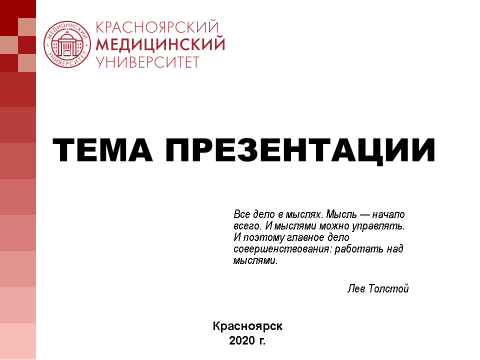 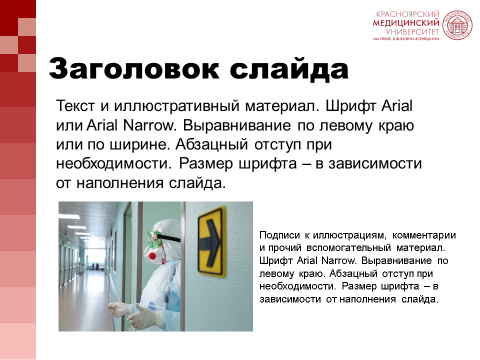 Приложение ЛДополнения и изменения к рабочей программе производственной практикиУТВЕРЖДАЮЗам. руководителя  ________ О.В. Полко«____»_______________ 20__ г.ДОПОЛНЕНИЯ И ИЗМЕНЕНИЯк рабочей программе производственной (учебной) практики «Обеспечение безопасной окружающей среды в медицинской организации»для студентовпо специальности 34.02.01 -  Сестринское делоформа обучения: очная              всего часов: 36_________________________________________________________________________________________________________________________________________________________________________________________________________________________________________________________________________________________________________________________________________________________________________________________________________________________________________________________________________________________________________________________Изменения утверждены на заседании ЦМК: «Сестринское дело № 2» от ____ 20__ г. Протокол №__ Председатель ЦМК «Сестринское дело № 2»__________     _________________          подпись                  Ф.И.О.СОГЛАСОВАНОЗаведующий отделением ___________ ___________      ____________________подпись               Ф.И.О. «___»__________________ 20__ годЛист регистрации изменений Билеты для проведения дифференцированного зачета по производственной практике МДК 01.01 «Обеспечение безопасной окружающей среды в медицинской организации»ПМ. 01 «Проведение мероприятий по профилактике инфекций, связанных с оказанием медицинской помощи».Для специальности 34.02.01 Сестринское делоКвалификация медицинская сестра / медицинский браточная форма обучения 1 курс (I семестр)федеральное государственное бюджетное образовательное учреждение высшего образования "Красноярский государственный медицинский университет имени профессора В.Ф. Войно-Ясенецкого" Министерства здравоохранения Российской Федерации Фармацевтический колледж федеральное государственное бюджетное образовательное учреждение высшего образования "Красноярский государственный медицинский университет имени профессора В.Ф. Войно-Ясенецкого" Министерства здравоохранения Российской Федерации Фармацевтический колледж федеральное государственное бюджетное образовательное учреждение высшего образования "Красноярский государственный медицинский университет имени профессора В.Ф. Войно-Ясенецкого" Министерства здравоохранения Российской Федерации Фармацевтический колледж федеральное государственное бюджетное образовательное учреждение высшего образования "Красноярский государственный медицинский университет имени профессора В.Ф. Войно-Ясенецкого" Министерства здравоохранения Российской Федерации Фармацевтический колледж федеральное государственное бюджетное образовательное учреждение высшего образования "Красноярский государственный медицинский университет имени профессора В.Ф. Войно-Ясенецкого" Министерства здравоохранения Российской Федерации Фармацевтический колледж федеральное государственное бюджетное образовательное учреждение высшего образования "Красноярский государственный медицинский университет имени профессора В.Ф. Войно-Ясенецкого" Министерства здравоохранения Российской Федерации Фармацевтический колледж федеральное государственное бюджетное образовательное учреждение высшего образования "Красноярский государственный медицинский университет имени профессора В.Ф. Войно-Ясенецкого" Министерства здравоохранения Российской Федерации Фармацевтический колледж федеральное государственное бюджетное образовательное учреждение высшего образования "Красноярский государственный медицинский университет имени профессора В.Ф. Войно-Ясенецкого" Министерства здравоохранения Российской Федерации Фармацевтический колледж федеральное государственное бюджетное образовательное учреждение высшего образования "Красноярский государственный медицинский университет имени профессора В.Ф. Войно-Ясенецкого" Министерства здравоохранения Российской Федерации Фармацевтический колледж федеральное государственное бюджетное образовательное учреждение высшего образования "Красноярский государственный медицинский университет имени профессора В.Ф. Войно-Ясенецкого" Министерства здравоохранения Российской Федерации Фармацевтический колледж федеральное государственное бюджетное образовательное учреждение высшего образования "Красноярский государственный медицинский университет имени профессора В.Ф. Войно-Ясенецкого" Министерства здравоохранения Российской Федерации Фармацевтический колледж федеральное государственное бюджетное образовательное учреждение высшего образования "Красноярский государственный медицинский университет имени профессора В.Ф. Войно-Ясенецкого" Министерства здравоохранения Российской Федерации Фармацевтический колледж федеральное государственное бюджетное образовательное учреждение высшего образования "Красноярский государственный медицинский университет имени профессора В.Ф. Войно-Ясенецкого" Министерства здравоохранения Российской Федерации Фармацевтический колледж федеральное государственное бюджетное образовательное учреждение высшего образования "Красноярский государственный медицинский университет имени профессора В.Ф. Войно-Ясенецкого" Министерства здравоохранения Российской Федерации Фармацевтический колледж федеральное государственное бюджетное образовательное учреждение высшего образования "Красноярский государственный медицинский университет имени профессора В.Ф. Войно-Ясенецкого" Министерства здравоохранения Российской Федерации Фармацевтический колледж федеральное государственное бюджетное образовательное учреждение высшего образования "Красноярский государственный медицинский университет имени профессора В.Ф. Войно-Ясенецкого" Министерства здравоохранения Российской Федерации Фармацевтический колледж федеральное государственное бюджетное образовательное учреждение высшего образования "Красноярский государственный медицинский университет имени профессора В.Ф. Войно-Ясенецкого" Министерства здравоохранения Российской Федерации Фармацевтический колледж федеральное государственное бюджетное образовательное учреждение высшего образования "Красноярский государственный медицинский университет имени профессора В.Ф. Войно-Ясенецкого" Министерства здравоохранения Российской Федерации Фармацевтический колледж федеральное государственное бюджетное образовательное учреждение высшего образования "Красноярский государственный медицинский университет имени профессора В.Ф. Войно-Ясенецкого" Министерства здравоохранения Российской Федерации Фармацевтический колледж федеральное государственное бюджетное образовательное учреждение высшего образования "Красноярский государственный медицинский университет имени профессора В.Ф. Войно-Ясенецкого" Министерства здравоохранения Российской Федерации Фармацевтический колледж федеральное государственное бюджетное образовательное учреждение высшего образования "Красноярский государственный медицинский университет имени профессора В.Ф. Войно-Ясенецкого" Министерства здравоохранения Российской Федерации Фармацевтический колледж федеральное государственное бюджетное образовательное учреждение высшего образования "Красноярский государственный медицинский университет имени профессора В.Ф. Войно-Ясенецкого" Министерства здравоохранения Российской Федерации Фармацевтический колледж федеральное государственное бюджетное образовательное учреждение высшего образования "Красноярский государственный медицинский университет имени профессора В.Ф. Войно-Ясенецкого" Министерства здравоохранения Российской Федерации Фармацевтический колледж федеральное государственное бюджетное образовательное учреждение высшего образования "Красноярский государственный медицинский университет имени профессора В.Ф. Войно-Ясенецкого" Министерства здравоохранения Российской Федерации Фармацевтический колледж федеральное государственное бюджетное образовательное учреждение высшего образования "Красноярский государственный медицинский университет имени профессора В.Ф. Войно-Ясенецкого" Министерства здравоохранения Российской Федерации Фармацевтический колледж федеральное государственное бюджетное образовательное учреждение высшего образования "Красноярский государственный медицинский университет имени профессора В.Ф. Войно-Ясенецкого" Министерства здравоохранения Российской Федерации Фармацевтический колледж федеральное государственное бюджетное образовательное учреждение высшего образования "Красноярский государственный медицинский университет имени профессора В.Ф. Войно-Ясенецкого" Министерства здравоохранения Российской Федерации Фармацевтический колледж федеральное государственное бюджетное образовательное учреждение высшего образования "Красноярский государственный медицинский университет имени профессора В.Ф. Войно-Ясенецкого" Министерства здравоохранения Российской Федерации Фармацевтический колледж федеральное государственное бюджетное образовательное учреждение высшего образования "Красноярский государственный медицинский университет имени профессора В.Ф. Войно-Ясенецкого" Министерства здравоохранения Российской Федерации Фармацевтический колледж федеральное государственное бюджетное образовательное учреждение высшего образования "Красноярский государственный медицинский университет имени профессора В.Ф. Войно-Ясенецкого" Министерства здравоохранения Российской Федерации Фармацевтический колледж федеральное государственное бюджетное образовательное учреждение высшего образования "Красноярский государственный медицинский университет имени профессора В.Ф. Войно-Ясенецкого" Министерства здравоохранения Российской Федерации Фармацевтический колледж федеральное государственное бюджетное образовательное учреждение высшего образования "Красноярский государственный медицинский университет имени профессора В.Ф. Войно-Ясенецкого" Министерства здравоохранения Российской Федерации Фармацевтический колледж федеральное государственное бюджетное образовательное учреждение высшего образования "Красноярский государственный медицинский университет имени профессора В.Ф. Войно-Ясенецкого" Министерства здравоохранения Российской Федерации Фармацевтический колледж федеральное государственное бюджетное образовательное учреждение высшего образования "Красноярский государственный медицинский университет имени профессора В.Ф. Войно-Ясенецкого" Министерства здравоохранения Российской Федерации Фармацевтический колледж федеральное государственное бюджетное образовательное учреждение высшего образования "Красноярский государственный медицинский университет имени профессора В.Ф. Войно-Ясенецкого" Министерства здравоохранения Российской Федерации Фармацевтический колледж  УТВЕРЖДАЮРуководитель Фармацевтического колледжа  _____________ Г.В.СелютинаРуководитель Фармацевтического колледжа  _____________ Г.В.Селютина«____»_________________2023г.«____»_________________2023г.№Наименование разделов и тем практикиНаименование разделов и тем практикиВсего часов№Наименование разделов и тем практикиНаименование разделов и тем практикиВсего часов№Наименование разделов и тем практикиНаименование разделов и тем практикиВсего часов1.Стационар Стационар 361.1Пост медицинской сестры. Палатное отделение.Пост медицинской сестры. Палатное отделение.121.2Процедурный кабинет (перевязочный кабинет)Процедурный кабинет (перевязочный кабинет)121.3Централизованное стерилизационное отделениеЦентрализованное стерилизационное отделение62.Дифференцированный зачетДифференцированный зачет6ИтогоИтого36Вид промежуточной аттестацииВид промежуточной аттестациидифференцированный зачет№ раздела(этапа)п/пСодержание этапов производственной практики**ЗнанияУменияПрактический опытКоды формируемых компетенций1234561. Пост медицинской сестрыПост медицинской сестрыПост медицинской сестрыПост медицинской сестрыПост медицинской сестры1.1Приготовление моюще-дезинфицирующих средств в соответствии с методическими указаниями и проведение текущей уборки палат, больничного коридора лестничного пролета, буфета, столовой.санитарно-эпидемиологические требования к организациям, осуществляющим медицинскую деятельность (к размещению, устройству, оборудованию, содержанию, противоэпидемическому режиму, профилактическим и противоэпидемическим мероприятиям, условиям труда персонала, организации питания пациентов и персонала);подходы и методы многоуровневой профилактики инфекций, связанных с оказанием медицинской помощи (ИСМП);основы асептики и антисептики, принципы индивидуальной изоляции при выполнении медицинских вмешательств;особенности возбудителей инфекций, связанных с оказанием медицинской помощи (устойчивость к физическим и химическим дезинфицирующим агентам и длительность выживания на объектах внешней среды, вид и форма существования, пути и факторы передачи);правил оформления документации;применять средства индивидуальной защиты;организовывать рабочее место;организовывать рабочее место;соблюдать санитарно-эпидемиологические требования и нормативы медицинской организации, в том числе санитарно-противоэпидемический режим стерилизационного отделения (кабинета);обеспечения безопасной окружающей среды в помещениях с асептическим режимом, в том числе в стерилизационном отделении (кабинете), медицинской организации;организации рабочего места;ПК-1.1,ПК-1.2,ОК-1,ОК-7,ОК-8 1.2Приготовление моюще-дезинфицирующих средств в соответствии с методическими указаниями и проведение генеральной уборки палаты, заполнение документации.санитарно-эпидемиологические требования к организациям, осуществляющим медицинскую деятельность (к размещению, устройству, оборудованию, содержанию, противоэпидемическому режиму, профилактическим и противоэпидемическим мероприятиям, условиям труда персонала, организации питания пациентов и персонала);подходы и методы многоуровневой профилактики инфекций, связанных с оказанием медицинской помощи (ИСМП);основы асептики и антисептики, принципы индивидуальной изоляции при выполнении медицинских вмешательств;особенности возбудителей инфекций, связанных с оказанием медицинской помощи (устойчивость к физическим и химическим дезинфицирующим агентам и длительность выживания на объектах внешней среды, вид и форма существования, пути и факторы передачи);правил оформления документации;применять средства индивидуальной защиты;организовывать рабочее место;организовывать рабочее место;соблюдать санитарно-эпидемиологические требования и нормативы медицинской организации, в том числе санитарно-противоэпидемический режим стерилизационного отделения (кабинета);обеспечения безопасной окружающей среды в помещениях с асептическим режимом, в том числе в стерилизационном отделении (кабинете), медицинской организации;организации рабочего места;ПК-1.1,ПК-1.2,ПК-1.3,ОК-1,ОК-7,ОК-8ПК-1.1,ПК-1.2,ПК-1.3,ОК-1,ОК-7ПК-1.1,ПК-1.2,ПК-1.3,ОК-1,ОК-7 1.3Приготовление моюще-дезинфицирующих средств в соответствии с методическими указаниями и проведение дезинфекции сантехнического оборудования.санитарно-эпидемиологические требования к организациям, осуществляющим медицинскую деятельность (к размещению, устройству, оборудованию, содержанию, противоэпидемическому режиму, профилактическим и противоэпидемическим мероприятиям, условиям труда персонала, организации питания пациентов и персонала);подходы и методы многоуровневой профилактики инфекций, связанных с оказанием медицинской помощи (ИСМП);основы асептики и антисептики, принципы индивидуальной изоляции при выполнении медицинских вмешательств;особенности возбудителей инфекций, связанных с оказанием медицинской помощи (устойчивость к физическим и химическим дезинфицирующим агентам и длительность выживания на объектах внешней среды, вид и форма существования, пути и факторы передачи);правил оформления документации;применять средства индивидуальной защиты;организовывать рабочее место;организовывать рабочее место;соблюдать санитарно-эпидемиологические требования и нормативы медицинской организации, в том числе санитарно-противоэпидемический режим стерилизационного отделения (кабинета);обеспечения безопасной окружающей среды в помещениях с асептическим режимом, в том числе в стерилизационном отделении (кабинете), медицинской организации;организации рабочего места;ПК-1.1,ПК-1.2,ПК-1.3,ОК-1,ОК-7,ОК-8ПК-1.1,ПК-1.2,ПК-1.3,ОК-1,ОК-7ПК-1.1,ПК-1.2,ПК-1.3,ОК-1,ОК-7 1.4Приготовление моюще-дезинфицирующих средств в соответствии с методическими указаниями и проведение дезинфекции предметов ухода за больными.санитарно-эпидемиологические требования к организациям, осуществляющим медицинскую деятельность (к размещению, устройству, оборудованию, содержанию, противоэпидемическому режиму, профилактическим и противоэпидемическим мероприятиям, условиям труда персонала, организации питания пациентов и персонала);подходы и методы многоуровневой профилактики инфекций, связанных с оказанием медицинской помощи (ИСМП);основы асептики и антисептики, принципы индивидуальной изоляции при выполнении медицинских вмешательств;особенности возбудителей инфекций, связанных с оказанием медицинской помощи (устойчивость к физическим и химическим дезинфицирующим агентам и длительность выживания на объектах внешней среды, вид и форма существования, пути и факторы передачи);правил оформления документации;применять средства индивидуальной защиты;организовывать рабочее место;организовывать рабочее место;соблюдать санитарно-эпидемиологические требования и нормативы медицинской организации, в том числе санитарно-противоэпидемический режим стерилизационного отделения (кабинета);обеспечения безопасной окружающей среды в помещениях с асептическим режимом, в том числе в стерилизационном отделении (кабинете), медицинской организации;организации рабочего места;ПК-1.1,ПК-1.2,ПК-1.3,ОК-1,ОК-7,ОК-8ПК-1.1,ПК-1.2,ПК-1.3,ОК-1,ОК-7ПК-1.1,ПК-1.2,ПК-1.3,ОК-1,ОК-7 1.5Приготовление дезинфицирующих средств в соответствии с методическими указаниями и проведение дезинфекции медицинских приборов.санитарно-эпидемиологические требования к организациям, осуществляющим медицинскую деятельность (к размещению, устройству, оборудованию, содержанию, противоэпидемическому режиму, профилактическим и противоэпидемическим мероприятиям, условиям труда персонала, организации питания пациентов и персонала);подходы и методы многоуровневой профилактики инфекций, связанных с оказанием медицинской помощи (ИСМП);основы асептики и антисептики, принципы индивидуальной изоляции при выполнении медицинских вмешательств;особенности возбудителей инфекций, связанных с оказанием медицинской помощи (устойчивость к физическим и химическим дезинфицирующим агентам и длительность выживания на объектах внешней среды, вид и форма существования, пути и факторы передачи);правил оформления документации;применять средства индивидуальной защиты;организовывать рабочее место;организовывать рабочее место;соблюдать санитарно-эпидемиологические требования и нормативы медицинской организации, в том числе санитарно-противоэпидемический режим стерилизационного отделения (кабинета);обеспечения безопасной окружающей среды в помещениях с асептическим режимом, в том числе в стерилизационном отделении (кабинете), медицинской организации;организации рабочего места;ПК-1.1,ПК-1.2,ПК-1.3,ОК-1,ОК-7,ОК-8ПК-1.1,ПК-1.2,ПК-1.3,ОК-1,ОК-7ПК-1.1,ПК-1.2,ПК-1.3,ОК-1,ОК-7 1.6Приготовление моюще-дезинфицирующих средств в соответствии с методическими указаниями и проведение дезинфекции холодильного оборудования.санитарно-эпидемиологические требования к организациям, осуществляющим медицинскую деятельность (к размещению, устройству, оборудованию, содержанию, противоэпидемическому режиму, профилактическим и противоэпидемическим мероприятиям, условиям труда персонала, организации питания пациентов и персонала);подходы и методы многоуровневой профилактики инфекций, связанных с оказанием медицинской помощи (ИСМП);основы асептики и антисептики, принципы индивидуальной изоляции при выполнении медицинских вмешательств;особенности возбудителей инфекций, связанных с оказанием медицинской помощи (устойчивость к физическим и химическим дезинфицирующим агентам и длительность выживания на объектах внешней среды, вид и форма существования, пути и факторы передачи);правил оформления документации;применять средства индивидуальной защиты;организовывать рабочее место;организовывать рабочее место;соблюдать санитарно-эпидемиологические требования и нормативы медицинской организации, в том числе санитарно-противоэпидемический режим стерилизационного отделения (кабинета);обеспечения безопасной окружающей среды в помещениях с асептическим режимом, в том числе в стерилизационном отделении (кабинете), медицинской организации;организации рабочего места;ПК-1.1,ПК-1.2,ПК-1.3,ОК-1,ОК-7 1.7Приготовление моюще-дезинфицирующих средств в соответствии с методическими указаниями и проведение дезинфекции посуды.санитарно-эпидемиологические требования к организациям, осуществляющим медицинскую деятельность (к размещению, устройству, оборудованию, содержанию, противоэпидемическому режиму, профилактическим и противоэпидемическим мероприятиям, условиям труда персонала, организации питания пациентов и персонала);подходы и методы многоуровневой профилактики инфекций, связанных с оказанием медицинской помощи (ИСМП);основы асептики и антисептики, принципы индивидуальной изоляции при выполнении медицинских вмешательств;особенности возбудителей инфекций, связанных с оказанием медицинской помощи (устойчивость к физическим и химическим дезинфицирующим агентам и длительность выживания на объектах внешней среды, вид и форма существования, пути и факторы передачи);правил оформления документации;применять средства индивидуальной защиты;организовывать рабочее место;организовывать рабочее место;соблюдать санитарно-эпидемиологические требования и нормативы медицинской организации, в том числе санитарно-противоэпидемический режим стерилизационного отделения (кабинета);обеспечения безопасной окружающей среды в помещениях с асептическим режимом, в том числе в стерилизационном отделении (кабинете), медицинской организации;организации рабочего места;ПК-1.1,ПК-1.2,ПК-1.3,ОК-1,ОК-7 1.8Проведение контроля качества приготовления дезинфицирующих средств.санитарно-эпидемиологические требования к организациям, осуществляющим медицинскую деятельность (к размещению, устройству, оборудованию, содержанию, противоэпидемическому режиму, профилактическим и противоэпидемическим мероприятиям, условиям труда персонала, организации питания пациентов и персонала);подходы и методы многоуровневой профилактики инфекций, связанных с оказанием медицинской помощи (ИСМП);основы асептики и антисептики, принципы индивидуальной изоляции при выполнении медицинских вмешательств;особенности возбудителей инфекций, связанных с оказанием медицинской помощи (устойчивость к физическим и химическим дезинфицирующим агентам и длительность выживания на объектах внешней среды, вид и форма существования, пути и факторы передачи);правил оформления документации;применять средства индивидуальной защиты;организовывать рабочее место;организовывать рабочее место;соблюдать санитарно-эпидемиологические требования и нормативы медицинской организации, в том числе санитарно-противоэпидемический режим стерилизационного отделения (кабинета);обеспечения безопасной окружающей среды в помещениях с асептическим режимом, в том числе в стерилизационном отделении (кабинете), медицинской организации;организации рабочего места;ПК-1.1,ПК-1.2,ПК-1.3,ОК-1,ОК-7ПК-1.2,ОК-1,ОК-7 1.9Проведение контроля качества дезинфекции.санитарно-эпидемиологические требования к организациям, осуществляющим медицинскую деятельность (к размещению, устройству, оборудованию, содержанию, противоэпидемическому режиму, профилактическим и противоэпидемическим мероприятиям, условиям труда персонала, организации питания пациентов и персонала);подходы и методы многоуровневой профилактики инфекций, связанных с оказанием медицинской помощи (ИСМП);основы асептики и антисептики, принципы индивидуальной изоляции при выполнении медицинских вмешательств;особенности возбудителей инфекций, связанных с оказанием медицинской помощи (устойчивость к физическим и химическим дезинфицирующим агентам и длительность выживания на объектах внешней среды, вид и форма существования, пути и факторы передачи);правил оформления документации;применять средства индивидуальной защиты;организовывать рабочее место;организовывать рабочее место;соблюдать санитарно-эпидемиологические требования и нормативы медицинской организации, в том числе санитарно-противоэпидемический режим стерилизационного отделения (кабинета);обеспечения безопасной окружающей среды в помещениях с асептическим режимом, в том числе в стерилизационном отделении (кабинете), медицинской организации;организации рабочего места;ПК-1.1,ПК-1.2,ПК-1.3,ОК-1,ОК-7ПК-1.2,ОК-1,ОК-7 1.10Осуществление дезинфекции и хранения уборочного инвентаря.санитарно-эпидемиологические требования к организациям, осуществляющим медицинскую деятельность (к размещению, устройству, оборудованию, содержанию, противоэпидемическому режиму, профилактическим и противоэпидемическим мероприятиям, условиям труда персонала, организации питания пациентов и персонала);подходы и методы многоуровневой профилактики инфекций, связанных с оказанием медицинской помощи (ИСМП);основы асептики и антисептики, принципы индивидуальной изоляции при выполнении медицинских вмешательств;особенности возбудителей инфекций, связанных с оказанием медицинской помощи (устойчивость к физическим и химическим дезинфицирующим агентам и длительность выживания на объектах внешней среды, вид и форма существования, пути и факторы передачи);правил оформления документации;применять средства индивидуальной защиты;организовывать рабочее место;организовывать рабочее место;соблюдать санитарно-эпидемиологические требования и нормативы медицинской организации, в том числе санитарно-противоэпидемический режим стерилизационного отделения (кабинета);обеспечения безопасной окружающей среды в помещениях с асептическим режимом, в том числе в стерилизационном отделении (кабинете), медицинской организации;организации рабочего места;ПК-1.1,ПК-1.2,ПК-1.3,ОК-1,ОК-7ПК-1.2,ОК-1,ОК-7 1.11Отработка навыка оказания первой помощи при попадании дезинфицирующих средств на кожу и слизистые.санитарно-эпидемиологические требования к организациям, осуществляющим медицинскую деятельность (к размещению, устройству, оборудованию, содержанию, противоэпидемическому режиму, профилактическим и противоэпидемическим мероприятиям, условиям труда персонала, организации питания пациентов и персонала);подходы и методы многоуровневой профилактики инфекций, связанных с оказанием медицинской помощи (ИСМП);основы асептики и антисептики, принципы индивидуальной изоляции при выполнении медицинских вмешательств;особенности возбудителей инфекций, связанных с оказанием медицинской помощи (устойчивость к физическим и химическим дезинфицирующим агентам и длительность выживания на объектах внешней среды, вид и форма существования, пути и факторы передачи);правил оформления документации;применять средства индивидуальной защиты;организовывать рабочее место;организовывать рабочее место;соблюдать санитарно-эпидемиологические требования и нормативы медицинской организации, в том числе санитарно-противоэпидемический режим стерилизационного отделения (кабинета);обеспечения безопасной окружающей среды в помещениях с асептическим режимом, в том числе в стерилизационном отделении (кабинете), медицинской организации;организации рабочего места;ПК-1.2,ОК-11.12Проведение проветривания палат, помещений, кабинетов в соответствии с графиком.санитарно-эпидемиологические требования к организациям, осуществляющим медицинскую деятельность (к размещению, устройству, оборудованию, содержанию, противоэпидемическому режиму, профилактическим и противоэпидемическим мероприятиям, условиям труда персонала, организации питания пациентов и персонала);подходы и методы многоуровневой профилактики инфекций, связанных с оказанием медицинской помощи (ИСМП);основы асептики и антисептики, принципы индивидуальной изоляции при выполнении медицинских вмешательств;особенности возбудителей инфекций, связанных с оказанием медицинской помощи (устойчивость к физическим и химическим дезинфицирующим агентам и длительность выживания на объектах внешней среды, вид и форма существования, пути и факторы передачи);правил оформления документации;применять средства индивидуальной защиты;организовывать рабочее место;организовывать рабочее место;соблюдать санитарно-эпидемиологические требования и нормативы медицинской организации, в том числе санитарно-противоэпидемический режим стерилизационного отделения (кабинета);обеспечения безопасной окружающей среды в помещениях с асептическим режимом, в том числе в стерилизационном отделении (кабинете), медицинской организации;организации рабочего места;ПК-1.2, ОК-1 1.13Проведение обеззараживания воздуха палат, помещений, кабинетов в соответствии с графиком.санитарно-эпидемиологические требования к организациям, осуществляющим медицинскую деятельность (к размещению, устройству, оборудованию, содержанию, противоэпидемическому режиму, профилактическим и противоэпидемическим мероприятиям, условиям труда персонала, организации питания пациентов и персонала);подходы и методы многоуровневой профилактики инфекций, связанных с оказанием медицинской помощи (ИСМП);основы асептики и антисептики, принципы индивидуальной изоляции при выполнении медицинских вмешательств;особенности возбудителей инфекций, связанных с оказанием медицинской помощи (устойчивость к физическим и химическим дезинфицирующим агентам и длительность выживания на объектах внешней среды, вид и форма существования, пути и факторы передачи);правил оформления документации;применять средства индивидуальной защиты;организовывать рабочее место;организовывать рабочее место;соблюдать санитарно-эпидемиологические требования и нормативы медицинской организации, в том числе санитарно-противоэпидемический режим стерилизационного отделения (кабинета);обеспечения безопасной окружающей среды в помещениях с асептическим режимом, в том числе в стерилизационном отделении (кабинете), медицинской организации;организации рабочего места;ПК-1.1, ПК-1.2, ПК-1.3,ОК-1 1.14Проведение осмотра на педикулез и осуществление мероприятий при выявлении педикулеза.санитарно-эпидемиологические требования к организациям, осуществляющим медицинскую деятельность (к размещению, устройству, оборудованию, содержанию, противоэпидемическому режиму, профилактическим и противоэпидемическим мероприятиям, условиям труда персонала, организации питания пациентов и персонала);подходы и методы многоуровневой профилактики инфекций, связанных с оказанием медицинской помощи (ИСМП);основы асептики и антисептики, принципы индивидуальной изоляции при выполнении медицинских вмешательств;особенности возбудителей инфекций, связанных с оказанием медицинской помощи (устойчивость к физическим и химическим дезинфицирующим агентам и длительность выживания на объектах внешней среды, вид и форма существования, пути и факторы передачи);правил оформления документации;соблюдать меры асептики и антисептики, принципы индивидуальной изоляции при выполнении медицинских вмешательств;организовывать рабочее место;применять средства индивидуальной защиты;обеспечения безопасной окружающей среды в помещениях с асептическим режимом, в том числе в стерилизационном отделении (кабинете), медицинской организации;организации рабочего места;ПК-1.1,ПК-1.2,ПК-1.3,ОК-1,ОК-71.15Оформление утвержденной медицинской документацию при выявлении педикулеза (Извещение о выявлении инфекционного заболевания (ф. N 058/у), Журнал учета инфекционных заболеваний (ф. N 060/у)).санитарно-эпидемиологические требования к организациям, осуществляющим медицинскую деятельность (к размещению, устройству, оборудованию, содержанию, противоэпидемическому режиму, профилактическим и противоэпидемическим мероприятиям, условиям труда персонала, организации питания пациентов и персонала);подходы и методы многоуровневой профилактики инфекций, связанных с оказанием медицинской помощи (ИСМП);основы асептики и антисептики, принципы индивидуальной изоляции при выполнении медицинских вмешательств;особенности возбудителей инфекций, связанных с оказанием медицинской помощи (устойчивость к физическим и химическим дезинфицирующим агентам и длительность выживания на объектах внешней среды, вид и форма существования, пути и факторы передачи);правил оформления документации;соблюдать меры асептики и антисептики, принципы индивидуальной изоляции при выполнении медицинских вмешательств;организовывать рабочее место;применять средства индивидуальной защиты;обеспечения внутреннего контроля качества и безопасности медицинской деятельности;ПК-1.3,ОК-5 1.15Участвовать при осуществлении сбора грязного белья, спецодежды, транспортировка белья в кладовую для временного хранения.санитарно-эпидемиологические требования к организациям, осуществляющим медицинскую деятельность (к размещению, устройству, оборудованию, содержанию, противоэпидемическому режиму, профилактическим и противоэпидемическим мероприятиям, условиям труда персонала, организации питания пациентов и персонала);подходы и методы многоуровневой профилактики инфекций, связанных с оказанием медицинской помощи (ИСМП);основы асептики и антисептики, принципы индивидуальной изоляции при выполнении медицинских вмешательств;особенности возбудителей инфекций, связанных с оказанием медицинской помощи (устойчивость к физическим и химическим дезинфицирующим агентам и длительность выживания на объектах внешней среды, вид и форма существования, пути и факторы передачи);правил оформления документации;обеспечения внутреннего контроля качества и безопасности медицинской деятельности;ПК-1.1,ПК-1.2,ОК-1, ОК-5, ОК-72.Процедурный кабинет (перевязочный кабинет)Процедурный кабинет (перевязочный кабинет)Процедурный кабинет (перевязочный кабинет)Процедурный кабинет (перевязочный кабинет)Процедурный кабинет (перевязочный кабинет)2.1.Приготовление моюще-дезинфицирующих средств в соответствии с методическими указаниями и проведение текущей уборки процедурного кабинета (перевязочного кабинета).санитарно-эпидемиологические требования к организациям, осуществляющим медицинскую деятельность (к размещению, устройству, оборудованию, содержанию, противоэпидемическому режиму, профилактическим и противоэпидемическим мероприятиям, условиям труда персонала, организации питания пациентов и персонала);подходы и методы многоуровневой профилактики инфекций, связанных с оказанием медицинской помощи (ИСМП);основы асептики и антисептики, принципы индивидуальной изоляции при выполнении медицинских вмешательств;особенности возбудителей инфекций, связанных с оказанием медицинской помощи (устойчивость к физическим и химическим дезинфицирующим агентам и длительность выживания на объектах внешней среды, вид и форма существования, пути и факторы передачи);организовывать рабочее место;применять средства индивидуальной защиты;соблюдать санитарно-эпидемиологические требования и нормативы медицинской организации, в том числе санитарно-противоэпидемический режим стерилизационного отделения (кабинета);обеспечения безопасной окружающей среды в помещениях с асептическим режимом, в том числе в стерилизационном отделении (кабинете), медицинской организации;организации рабочего места;ПК-1.1,ПК-1.2,ОК-1,ОК-7,ОК-8 ПК-1.1,ПК-1.2,ПК-1.3,ОК-1,ОК-7,ОК-82.2Приготовление моюще-дезинфицирующих средств в соответствии с методическими указаниями и проведение генеральной уборки процедурного кабинета (перевязочного кабинета), заполнение документации.санитарно-эпидемиологические требования к организациям, осуществляющим медицинскую деятельность (к размещению, устройству, оборудованию, содержанию, противоэпидемическому режиму, профилактическим и противоэпидемическим мероприятиям, условиям труда персонала, организации питания пациентов и персонала);подходы и методы многоуровневой профилактики инфекций, связанных с оказанием медицинской помощи (ИСМП);основы асептики и антисептики, принципы индивидуальной изоляции при выполнении медицинских вмешательств;особенности возбудителей инфекций, связанных с оказанием медицинской помощи (устойчивость к физическим и химическим дезинфицирующим агентам и длительность выживания на объектах внешней среды, вид и форма существования, пути и факторы передачи);организовывать рабочее место;применять средства индивидуальной защиты;соблюдать санитарно-эпидемиологические требования и нормативы медицинской организации, в том числе санитарно-противоэпидемический режим стерилизационного отделения (кабинета);обеспечения безопасной окружающей среды в помещениях с асептическим режимом, в том числе в стерилизационном отделении (кабинете), медицинской организации;организации рабочего места;ПК-1.1,ПК-1.2,ОК-1,ОК-7,ОК-8 ПК-1.1,ПК-1.2,ПК-1.3,ОК-1,ОК-7,ОК-82.3Приготовление дезинфицирующих средств в соответствии с методическими указаниями и проведение дезинфекции медицинских изделий.санитарно-эпидемиологические требования к организациям, осуществляющим медицинскую деятельность (к размещению, устройству, оборудованию, содержанию, противоэпидемическому режиму, профилактическим и противоэпидемическим мероприятиям, условиям труда персонала, организации питания пациентов и персонала);подходы и методы многоуровневой профилактики инфекций, связанных с оказанием медицинской помощи (ИСМП);основы асептики и антисептики, принципы индивидуальной изоляции при выполнении медицинских вмешательств;особенности возбудителей инфекций, связанных с оказанием медицинской помощи (устойчивость к физическим и химическим дезинфицирующим агентам и длительность выживания на объектах внешней среды, вид и форма существования, пути и факторы передачи);организовывать рабочее место;применять средства индивидуальной защиты;соблюдать санитарно-эпидемиологические требования и нормативы медицинской организации, в том числе санитарно-противоэпидемический режим стерилизационного отделения (кабинета);обеспечения безопасной окружающей среды в помещениях с асептическим режимом, в том числе в стерилизационном отделении (кабинете), медицинской организации;организации рабочего места;ПК-1.1,ПК-1.2,ОК-1,ОК-7 ПК-1.1,ПК-1.2,ОК-1,ОК-7 ПК-1.1,ПК-1.2,ОК-1, ОК-5, ОК-7ПК-1.1,ПК-1.2,ОК-1 2.4Участие в осуществлении сбора, обеззараживания и временного хранения медицинских отходов в местах их образования в медицинской организации.санитарные правила обращения с медицинскими отходами;организовывать рабочее место;осуществлять сбор, обеззараживание и временное хранение медицинских отходов в местах их образования в медицинской организации;применять средства индивидуальной защиты;обеспечения безопасной окружающей среды в помещениях с асептическим режимом, в том числе в стерилизационном отделении (кабинете), медицинской организации;организации рабочего места;ПК-1.1,ПК-1.2,ОК-1,ОК-7 ПК-1.1,ПК-1.2,ОК-1,ОК-7 ПК-1.1,ПК-1.2,ОК-1, ОК-5, ОК-7ПК-1.1,ПК-1.2,ОК-1 2.5Транспортировка медицинских отходов на участок по переработке медицинских отходов, заполнение документации при регистрации отходов (Технологический журнал учёта медицинских отходов структурного подразделения, в том числе журнал учета медицинских отходов на участке по переработке медицинских отходов на территории медицинской организации.санитарные правила обращения с медицинскими отходами;организовывать рабочее место;осуществлять сбор, обеззараживание и временное хранение медицинских отходов в местах их образования в медицинской организации;применять средства индивидуальной защиты;обеспечения безопасной окружающей среды в помещениях с асептическим режимом, в том числе в стерилизационном отделении (кабинете), медицинской организации;организации рабочего места;ПК-1.1,ПК-1.2,ОК-1,ОК-7 ПК-1.1,ПК-1.2,ОК-1,ОК-7 ПК-1.1,ПК-1.2,ОК-1, ОК-5, ОК-7ПК-1.1,ПК-1.2,ОК-1 2.6Проведение гигиенической обработки рук.меры индивидуальной защиты медицинского персонала и пациентов при выполнении медицинских вмешательств;соблюдать санитарно-эпидемиологические требования и нормативы медицинской организации, в том числе санитарно-противоэпидемический режим стерилизационного отделения (кабинета);обеспечения безопасной окружающей среды в помещениях с асептическим режимом, в том числе в стерилизационном отделении (кабинете), медицинской организации;организации рабочего места;ПК-1.1,ПК-1.2,ОК-1,ОК-7 ПК-1.1,ПК-1.2,ОК-1,ОК-7 ПК-1.1,ПК-1.2,ОК-1, ОК-5, ОК-7ПК-1.1,ПК-1.2,ОК-1 2.7Использование средств индивидуальной защиты.меры индивидуальной защиты медицинского персонала и пациентов при выполнении медицинских вмешательств;применять средства индивидуальной защиты;обеспечения безопасной окружающей среды в помещениях с асептическим режимом, в том числе в стерилизационном отделении (кабинете), медицинской организации;организации рабочего места;ПК-1.1,ПК-1.2,ОК-1,ОК-7 2.8Отработка навыка проведения экстренной профилактики при возникновении аварийных ситуаций с риском инфицирования медицинских работников: обработка кожных покровов и слизистых, в том числе при порезе, проколе.профилактические мероприятия (экстренная профилактика) при возникновении аварийных ситуаций с риском инфицирования медицинских работников;проводить экстренные профилактические мероприятия при возникновении аварийных ситуаций с риском инфицирования медицинских работников;обеспечения безопасной окружающей среды в помещениях с асептическим режимом, в том числе в стерилизационном отделении (кабинете), медицинской организации;организации рабочего места;ПК-1.1,ПК-1.2,ОК-1ПК-1.2, ОК-5ПК-1.1,ПК-1.2,ПК-1.3,ОК-1 2.9Оформление утвержденной медицинской документации при несчастном случае (акт, форма Н - 1, журнал учета несчастных случаев на производстве).профилактические мероприятия (экстренная профилактика) при возникновении аварийных ситуаций с риском инфицирования медицинских работников;проводить экстренные профилактические мероприятия при возникновении аварийных ситуаций с риском инфицирования медицинских работников;обеспечения внутреннего контроля качества и безопасности медицинской деятельности;ПК-1.1,ПК-1.2,ОК-1ПК-1.2, ОК-5ПК-1.1,ПК-1.2,ПК-1.3,ОК-1 2.10Соблюдение требований охраны труда при обращении с острыми (колющими и режущими) инструментами, биологическими материалами.профилактические мероприятия (экстренная профилактика) при возникновении аварийных ситуаций с риском инфицирования медицинских работников;соблюдать требования охраны труда при обращении с острыми (колющими и режущими) инструментами, биологическими материалами;организации рабочего места;ПК-1.1,ПК-1.2,ОК-1ПК-1.2, ОК-5ПК-1.1,ПК-1.2,ПК-1.3,ОК-1 3. Централизованное стерилизационное отделение3. Централизованное стерилизационное отделение3. Централизованное стерилизационное отделение3. Централизованное стерилизационное отделение3. Централизованное стерилизационное отделение3. Централизованное стерилизационное отделение3.1Приготовление моюще-дезинфицирующих средств в соответствии с методическими указаниями и проведение текущей уборки помещений ЦСО.санитарно-эпидемиологические требования к организациям, осуществляющим медицинскую деятельность (к размещению, устройству, оборудованию, содержанию, противоэпидемическому режиму, профилактическим и противоэпидемическим мероприятиям, условиям труда персонала, организации питания пациентов и персонала);подходы и методы многоуровневой профилактики инфекций, связанных с оказанием медицинской помощи (ИСМП);основы асептики и антисептики, принципы индивидуальной изоляции при выполнении медицинских вмешательств;особенности возбудителей инфекций, связанных с оказанием медицинской помощи (устойчивость к физическим и химическим дезинфицирующим агентам и длительность выживания на объектах внешней среды, вид и форма существования, пути и факторы передачи);применять средства индивидуальной защиты;организовывать рабочее место;соблюдать санитарно-эпидемиологические требования и нормативы медицинской организации, в том числе санитарно-противоэпидемический режим стерилизационного отделения (кабинета);обеспечения безопасной окружающей среды в помещениях с асептическим режимом, в том числе в стерилизационном отделении (кабинете), медицинской организации;организации рабочего места;ПК-1.1,ПК-1.2,ОК-1,ОК-7,ОК-8 ПК-1.1,ПК-1.2,ОК-7 ПК-1.1,ПК-1.2,ОК-1,ОК-7ПК-1.1,ПК-1.2,ПК-1.3,ОК-1ОК-1.1,ПК-1.2,ОК-1,ОК-7ПК-1.1,ПК-1.2,ПК-1.3,ОК-1 3.2Участие при осуществлении приема медицинских изделий в стерилизационном отделении (кабинете).виды, цели и задачи дезинфекции, предстерилизационной очистки медицинских изделий;методы, приемы и средства ручной и механизированной предстерилизационной очистки медицинских изделий;виды и правила сортировки и упаковки медицинских изделий для стерилизации, особенности стерилизуемых медицинских изделий и стерилизующих средств;технологии стерилизации медицинских изделий;порядок и правила хранения стерильных медицинских изделий, правил их выдачи в соответствии с нормативными правовыми актами;правила и порядок эксплуатации оборудования для проведения дезинфекции, предстерилизационной очистки и стерилизации медицинских изделийметоды контроля качества дезинфекции, предстерилизационной очистки и стерилизации медицинских изделий;профессиональные риски, вредные и опасные производственные факторы по профилю отделения (подразделения) медицинской организации, требования охраны труда, пожарной безопасности в соответствии с нормативными правовыми актами.применять средства индивидуальной защиты;организовывать рабочее место;осуществлять прием медицинских изделий в стерилизационном отделении (кабинете);организации рабочего места;обеспечения внутреннего контроля качества и безопасности медицинской деятельности;ПК-1.1,ПК-1.2,ОК-1,ОК-7,ОК-8 ПК-1.1,ПК-1.2,ОК-7 ПК-1.1,ПК-1.2,ОК-1,ОК-7ПК-1.1,ПК-1.2,ПК-1.3,ОК-1ОК-1.1,ПК-1.2,ОК-1,ОК-7ПК-1.1,ПК-1.2,ПК-1.3,ОК-1 3.3Участие в проведении предстерилизационной очистки медицинских изделий.виды, цели и задачи дезинфекции, предстерилизационной очистки медицинских изделий;методы, приемы и средства ручной и механизированной предстерилизационной очистки медицинских изделий;виды и правила сортировки и упаковки медицинских изделий для стерилизации, особенности стерилизуемых медицинских изделий и стерилизующих средств;технологии стерилизации медицинских изделий;порядок и правила хранения стерильных медицинских изделий, правил их выдачи в соответствии с нормативными правовыми актами;правила и порядок эксплуатации оборудования для проведения дезинфекции, предстерилизационной очистки и стерилизации медицинских изделийметоды контроля качества дезинфекции, предстерилизационной очистки и стерилизации медицинских изделий;профессиональные риски, вредные и опасные производственные факторы по профилю отделения (подразделения) медицинской организации, требования охраны труда, пожарной безопасности в соответствии с нормативными правовыми актами.применять средства индивидуальной защиты;организовывать рабочее место;проводить дезинфекцию и предстерилизационную очистку медицинских изделий ручным и механизированным способом; организации рабочего места;обеспечения внутреннего контроля качества и безопасности медицинской деятельности;ПК-1.1,ПК-1.2,ОК-1,ОК-7,ОК-8 ПК-1.1,ПК-1.2,ОК-7 ПК-1.1,ПК-1.2,ОК-1,ОК-7ПК-1.1,ПК-1.2,ПК-1.3,ОК-1ОК-1.1,ПК-1.2,ОК-1,ОК-7ПК-1.1,ПК-1.2,ПК-1.3,ОК-1 3.4Участие в проведении контроля качества предстерилизационной очистки медицинских изделий.виды, цели и задачи дезинфекции, предстерилизационной очистки медицинских изделий;методы, приемы и средства ручной и механизированной предстерилизационной очистки медицинских изделий;виды и правила сортировки и упаковки медицинских изделий для стерилизации, особенности стерилизуемых медицинских изделий и стерилизующих средств;технологии стерилизации медицинских изделий;порядок и правила хранения стерильных медицинских изделий, правил их выдачи в соответствии с нормативными правовыми актами;правила и порядок эксплуатации оборудования для проведения дезинфекции, предстерилизационной очистки и стерилизации медицинских изделийметоды контроля качества дезинфекции, предстерилизационной очистки и стерилизации медицинских изделий;профессиональные риски, вредные и опасные производственные факторы по профилю отделения (подразделения) медицинской организации, требования охраны труда, пожарной безопасности в соответствии с нормативными правовыми актами.организовывать рабочее место;проводить отбор проб для определения качества предстерилизационной очистки медицинских изделий; организации рабочего места;обеспечения внутреннего контроля качества и безопасности медицинской деятельности;ПК-1.1,ПК-1.2,ОК-1,ОК-7,ОК-8 ПК-1.1,ПК-1.2,ОК-7 ПК-1.1,ПК-1.2,ОК-1,ОК-7ПК-1.1,ПК-1.2,ПК-1.3,ОК-1ОК-1.1,ПК-1.2,ОК-1,ОК-7ПК-1.1,ПК-1.2,ПК-1.3,ОК-1 3.5Участие в осуществлении сортировки и упаковки медицинских изделий в соответствии с видом стерилизации, размещение индикаторов в стерилизаторах в соответствии с инструкцией по применению.виды, цели и задачи дезинфекции, предстерилизационной очистки медицинских изделий;методы, приемы и средства ручной и механизированной предстерилизационной очистки медицинских изделий;виды и правила сортировки и упаковки медицинских изделий для стерилизации, особенности стерилизуемых медицинских изделий и стерилизующих средств;технологии стерилизации медицинских изделий;порядок и правила хранения стерильных медицинских изделий, правил их выдачи в соответствии с нормативными правовыми актами;правила и порядок эксплуатации оборудования для проведения дезинфекции, предстерилизационной очистки и стерилизации медицинских изделийметоды контроля качества дезинфекции, предстерилизационной очистки и стерилизации медицинских изделий;профессиональные риски, вредные и опасные производственные факторы по профилю отделения (подразделения) медицинской организации, требования охраны труда, пожарной безопасности в соответствии с нормативными правовыми актами.организовывать рабочее место;применять средства индивидуальной защиты;осуществлять сортировку и упаковку медицинских изделий в соответствии с видом стерилизации;размещать индикаторы в стерилизаторах в соответствии с инструкцией по применению и нормативными правовыми актами;организации рабочего места;обеспечения внутреннего контроля качества и безопасности медицинской деятельности;ПК-1.1,ПК-1.2,ОК-1,ОК-7,ОК-8 ПК-1.1,ПК-1.2,ОК-7 ПК-1.1,ПК-1.2,ОК-1,ОК-7ПК-1.1,ПК-1.2,ПК-1.3,ОК-1ОК-1.1,ПК-1.2,ОК-1,ОК-7ПК-1.1,ПК-1.2,ПК-1.3,ОК-1 3.6Участие в проведение стерилизации медицинских изделий, контроль режимов стерилизации.виды, цели и задачи дезинфекции, предстерилизационной очистки медицинских изделий;методы, приемы и средства ручной и механизированной предстерилизационной очистки медицинских изделий;виды и правила сортировки и упаковки медицинских изделий для стерилизации, особенности стерилизуемых медицинских изделий и стерилизующих средств;технологии стерилизации медицинских изделий;порядок и правила хранения стерильных медицинских изделий, правил их выдачи в соответствии с нормативными правовыми актами;правила и порядок эксплуатации оборудования для проведения дезинфекции, предстерилизационной очистки и стерилизации медицинских изделийметоды контроля качества дезинфекции, предстерилизационной очистки и стерилизации медицинских изделий;профессиональные риски, вредные и опасные производственные факторы по профилю отделения (подразделения) медицинской организации, требования охраны труда, пожарной безопасности в соответствии с нормативными правовыми актами.проводить стерилизацию медицинских изделий;осуществлять контроль режимов стерилизации;организации рабочего места;обеспечения внутреннего контроля качества и безопасности медицинской деятельности;ПК-1.1,ПК-1.2,ОК-1,ОК-7,ОК-8 ПК-1.1,ПК-1.2,ОК-7 ПК-1.1,ПК-1.2,ОК-1,ОК-7ПК-1.1,ПК-1.2,ПК-1.3,ОК-1ОК-1.1,ПК-1.2,ОК-1,ОК-7ПК-1.1,ПК-1.2,ПК-1.3,ОК-1 3.7Соблюдение требований охраны труда при обращении с острыми (колющими и режущими) инструментами.виды, цели и задачи дезинфекции, предстерилизационной очистки медицинских изделий;методы, приемы и средства ручной и механизированной предстерилизационной очистки медицинских изделий;виды и правила сортировки и упаковки медицинских изделий для стерилизации, особенности стерилизуемых медицинских изделий и стерилизующих средств;технологии стерилизации медицинских изделий;порядок и правила хранения стерильных медицинских изделий, правил их выдачи в соответствии с нормативными правовыми актами;правила и порядок эксплуатации оборудования для проведения дезинфекции, предстерилизационной очистки и стерилизации медицинских изделийметоды контроля качества дезинфекции, предстерилизационной очистки и стерилизации медицинских изделий;профессиональные риски, вредные и опасные производственные факторы по профилю отделения (подразделения) медицинской организации, требования охраны труда, пожарной безопасности в соответствии с нормативными правовыми актами.организовывать рабочее место;применять средства индивидуальной защиты;организации рабочего места;обеспечения внутреннего контроля качества и безопасности медицинской деятельности;ПК-1.1,ПК-1.2,ПК-1.3,ОК-13.8Соблюдение правил эксплуатации оборудования и охраны труда при работе в стерилизационном отделении.виды, цели и задачи дезинфекции, предстерилизационной очистки медицинских изделий;методы, приемы и средства ручной и механизированной предстерилизационной очистки медицинских изделий;виды и правила сортировки и упаковки медицинских изделий для стерилизации, особенности стерилизуемых медицинских изделий и стерилизующих средств;технологии стерилизации медицинских изделий;порядок и правила хранения стерильных медицинских изделий, правил их выдачи в соответствии с нормативными правовыми актами;правила и порядок эксплуатации оборудования для проведения дезинфекции, предстерилизационной очистки и стерилизации медицинских изделийметоды контроля качества дезинфекции, предстерилизационной очистки и стерилизации медицинских изделий;профессиональные риски, вредные и опасные производственные факторы по профилю отделения (подразделения) медицинской организации, требования охраны труда, пожарной безопасности в соответствии с нормативными правовыми актами.соблюдать правила эксплуатации оборудования и охраны труда при работе в помещениях с асептическим режимом, в том числе стерилизационном отделении (кабинете);обеспечивать хранение и выдачу стерильных медицинских изделий;организации рабочего места;обеспечения внутреннего контроля качества и безопасности медицинской деятельности;ПК-1.2,ОК-1,ОК-73.9Заполнение журнала учета качества предстерилизационной обработки, форма № 366/у.виды, цели и задачи дезинфекции, предстерилизационной очистки медицинских изделий;методы, приемы и средства ручной и механизированной предстерилизационной очистки медицинских изделий;виды и правила сортировки и упаковки медицинских изделий для стерилизации, особенности стерилизуемых медицинских изделий и стерилизующих средств;технологии стерилизации медицинских изделий;порядок и правила хранения стерильных медицинских изделий, правил их выдачи в соответствии с нормативными правовыми актами;правила и порядок эксплуатации оборудования для проведения дезинфекции, предстерилизационной очистки и стерилизации медицинских изделийметоды контроля качества дезинфекции, предстерилизационной очистки и стерилизации медицинских изделий;профессиональные риски, вредные и опасные производственные факторы по профилю отделения (подразделения) медицинской организации, требования охраны труда, пожарной безопасности в соответствии с нормативными правовыми актами.организовывать рабочее место;обеспечения внутреннего контроля качества и безопасности медицинской деятельности;ПК-1.2, ПК-1.3, ОК-5,ОК-9 3.10Заполнение журнала Журнал контроля работы стерилизаторов воздушного, парового (автоклава), форма №257/у.виды, цели и задачи дезинфекции, предстерилизационной очистки медицинских изделий;методы, приемы и средства ручной и механизированной предстерилизационной очистки медицинских изделий;виды и правила сортировки и упаковки медицинских изделий для стерилизации, особенности стерилизуемых медицинских изделий и стерилизующих средств;технологии стерилизации медицинских изделий;порядок и правила хранения стерильных медицинских изделий, правил их выдачи в соответствии с нормативными правовыми актами;правила и порядок эксплуатации оборудования для проведения дезинфекции, предстерилизационной очистки и стерилизации медицинских изделийметоды контроля качества дезинфекции, предстерилизационной очистки и стерилизации медицинских изделий;профессиональные риски, вредные и опасные производственные факторы по профилю отделения (подразделения) медицинской организации, требования охраны труда, пожарной безопасности в соответствии с нормативными правовыми актами.организовывать рабочее место;обеспечения внутреннего контроля качества и безопасности медицинской деятельности;ПК-1.2,ПК-1.3,ОК-5,  ОК-9 №Виды работУровень усвоенияУровень усвоенияУровень усвоения№Виды работЗнать порядок выполнения (алгоритм)Уметь выполнить самостоятельно (условия)ВладетьПоликлиника Поликлиника Поликлиника Поликлиника Поликлиника 1Приготовление моюще-дезинфицирующих средств в соответствии с методическими указаниями и проведение текущей уборки палат, больничного коридора лестничного пролета, буфета, столовой.+++2Приготовление моюще-дезинфицирующих средств в соответствии с методическими указаниями и проведение генеральной уборки палаты, заполнение документации.+++3Приготовление моюще-дезинфицирующих средств в соответствии с методическими указаниями и проведение дезинфекции сантехнического оборудования.+++4Приготовление моюще-дезинфицирующих средств в соответствии с методическими указаниями и проведение дезинфекции предметов ухода за больными.+++5Приготовление дезинфицирующих средств в соответствии с методическими указаниями и проведение дезинфекции медицинских приборов.+++6Приготовление моюще-дезинфицирующих средств в соответствии с методическими указаниями и проведение дезинфекции холодильного оборудования.+++7Приготовление моюще-дезинфицирующих средств в соответствии с методическими указаниями и проведение дезинфекции посуды.+++8Проведение контроля качества приготовления дезинфицирующих средств.++9Проведение контроля качества дезинфекции.++10Осуществление дезинфекции и хранения уборочного инвентаря.+++11Отработка навыка оказания первой помощи при попадании дезинфицирующих средств на кожу и слизистые.+++12Проведение проветривания палат, помещений, кабинетов в соответствии с графиком.+++13Проведение обеззараживания воздуха палат, помещений, кабинетов в соответствии с графиком.++14Проведение осмотра на педикулез и осуществление мероприятий при выявлении педикулеза.++15Оформление утвержденной медицинской документацию при выявлении педикулеза (Извещение о выявлении инфекционного заболевания (ф. N 058/у), Журнал учета инфекционных заболеваний (ф. N 060/у)).++16Участвовать при осуществлении сбора грязного белья, спецодежды, транспортировка белья в кладовую для временного хранения.+++17Приготовление моюще-дезинфицирующих средств в соответствии с методическими указаниями и проведение текущей уборки процедурного кабинета (перевязочного кабинета).+++18Приготовление моюще-дезинфицирующих средств в соответствии с методическими указаниями и проведение генеральной уборки процедурного кабинета (перевязочного кабинета), заполнение документации.+++19Приготовление дезинфицирующих средств в соответствии с методическими указаниями и проведение дезинфекции медицинских изделий.+++20Участие в осуществлении сбора, обеззараживания и временного хранения медицинских отходов в местах их образования в медицинской организации.+++21Транспортировка медицинских отходов на участок по переработке медицинских отходов, заполнение документации при регистрации отходов (Технологический журнал учёта медицинских отходов структурного подразделения, в том числе журнал учета медицинских отходов на участке по переработке медицинских отходов на территории медицинской организации.+++22Проведение гигиенической обработки рук.+++23Использование средств индивидуальной защиты.24Отработка навыка проведения экстренной профилактики при возникновении аварийных ситуаций с риском инфицирования медицинских работников: обработка кожных покровов и слизистых, в том числе при порезе, проколе.++25Оформление утвержденной медицинской документации при несчастном случае (акт, форма Н - 1, журнал учета несчастных случаев на производстве).++26Соблюдение требований охраны труда при обращении с острыми (колющими и режущими) инструментами, биологическими материалами.++27Приготовление моюще-дезинфицирующих средств в соответствии с методическими указаниями и проведение текущей уборки помещений ЦСО.+++28Участие при осуществлении приема медицинских изделий в стерилизационном отделении (кабинете).++29Участие в проведении предстерилизационной очистки медицинских изделий.++30Участие в проведении контроля качества предстерилизационной очистки медицинских изделий.++31Участие в осуществлении сортировки и упаковки медицинских изделий в соответствии с видом стерилизации, размещение индикаторов в стерилизаторах в соответствии с инструкцией по применению.++32Участие в проведение стерилизации медицинских изделий, контроль режимов стерилизации.++33Соблюдение требований охраны труда при обращении с острыми (колющими и режущими) инструментами.++35Соблюдение правил эксплуатации оборудования и охраны труда при работе в стерилизационном отделении.++36Заполнение журнала учета качества предстерилизационной обработки, форма № 366/у.++37Заполнение журнала Журнал контроля работы стерилизаторов воздушного, парового (автоклава), форма №257/у.++Самостоятельная работа студента (СРС):Коды формируемых компетенцийПовторение пройденного материала, используя курс лекций.ОК-1. ОК-2. ОК-3. ПК-1.1 ПК-1.2 ПК-1.3Работа с учебной литературой.ОК-1. ОК-2. ОК-3. ПК-1.1 ПК-1.2 ПК-1.3Подготовка презентации, обучающих видео.ОК-1. ОК-2. ОК-3. ПК-1.1ПК-1.2 ПК-1.3Отработка практических навыков и умений.ОК-1. ОК-2. ОК-3. ПК-1.1 ПК-1.2 ПК-1.3Заполнение дневника практики.ОК-1. ОК-2. ОК-3. ОК-5. ОК-9. ПК-1.1 ПК-1.2 ПК-1.3№ п/пТемы 121Приготовление моюще-дезинфицирующих средств в соответствии с методическими указаниями и проведение текущей уборки палат, больничного коридора лестничного пролета, буфета, столовой.2Приготовление моюще-дезинфицирующих средств в соответствии с методическими указаниями и проведение генеральной уборки палаты, заполнение документации.3Приготовление моюще-дезинфицирующих средств в соответствии с методическими указаниями и проведение дезинфекции сантехнического оборудования.4Приготовление моюще-дезинфицирующих средств в соответствии с методическими указаниями и проведение дезинфекции предметов ухода за больными.5Приготовление дезинфицирующих средств в соответствии с методическими указаниями и проведение дезинфекции медицинских приборов.6Приготовление моюще-дезинфицирующих средств в соответствии с методическими указаниями и проведение дезинфекции холодильного оборудования.7Приготовление моюще-дезинфицирующих средств в соответствии с методическими указаниями и проведение дезинфекции посуды.8Проведение контроля качества приготовления дезинфицирующих средств.9Осуществление дезинфекции и хранения уборочного инвентаря.10Оказание первой помощи при попадании дезинфицирующих средств на кожу и слизистые.11Проведение проветривания палат, помещений, кабинетов в соответствии с графиком.12Проведение обеззараживания воздуха палат, помещений, кабинетов в соответствии с графиком.13Проведение осмотра на педикулез и осуществление мероприятий при выявлении педикулеза. Оформление утвержденной медицинской документацию при выявлении педикулеза (Извещение о выявлении инфекционного заболевания (ф. N 058/у), Журнал учета инфекционных заболеваний (ф. N 060/у)).14Сбор грязного белья, спецодежды, транспортировка белья в кладовую для временного хранения.15Приготовление моюще-дезинфицирующих средств в соответствии с методическими указаниями и проведение текущей уборки процедурного кабинета (перевязочного кабинета).16Приготовление моюще-дезинфицирующих средств в соответствии с методическими указаниями и проведение генеральной уборки процедурного кабинета (перевязочного кабинета), заполнение документации.17Приготовление дезинфицирующих средств в соответствии с методическими указаниями и проведение дезинфекции медицинских изделий.18Сбор, обеззараживание и временное хранение медицинских отходов в местах их образования в медицинской организации.19Транспортировка медицинских отходов на участок по переработке медицинских отходов, заполнение документации при регистрации отходов (Технологический журнал учёта медицинских отходов структурного подразделения, в том числе журнал учета медицинских отходов на участке по переработке медицинских отходов на территории медицинской организации20Проведение гигиенической обработки рук.21Использование средств индивидуальной защиты. 22Проведение экстренной профилактики при возникновении аварийных ситуаций с риском инфицирования медицинских работников: обработка кожных покровов и слизистых, в том числе при порезе, проколе. Оформление утвержденной медицинской документации при несчастном случае (акт, форма Н - 1, журнал учета несчастных случаев на производстве).23Соблюдение требований охраны труда при обращении с острыми (колющими и режущими) инструментами, биологическими материалами.24Приготовление моюще-дезинфицирующих средств в соответствии с методическими указаниями и проведение текущей уборки помещений ЦСО.25Участие при осуществлении приема медицинских изделий в стерилизационном отделении (кабинете).26Проведение предстерилизационной очистки медицинских изделий.27Проведение контроля качества предстерилизационной очистки медицинских изделий. Заполнение журнала учета качества предстерилизационной обработки, форма № 366/у.28Осуществление сортировки и упаковки медицинских изделий в соответствии с видом стерилизации, размещение индикаторов в стерилизаторах в соответствии с инструкцией по применению.29Проведение стерилизации медицинских изделий, контроль режимов стерилизации. Заполнение журнала Журнал контроля работы стерилизаторов воздушного, парового (автоклава), форма №257/у.30Соблюдение требований охраны труда при обращении с острыми (колющими и режущими) инструментами.31Соблюдение правил эксплуатации оборудования и охраны труда при работе в стерилизационном отделении.№ п/пАвтор, название, место издания, издательство, год издания учебной и учебно-методической литературыВид носителя (электронный/бумажный)1231Пономарева, Л. А. Безопасная больничная среда для пациентов и медицинского персонала : учебное пособие для СПО / Л. А. Пономарева, О. А. Оглоблина, М. А. Пятаева. - 5-е изд., стер. - Санкт-Петербург : Лань, 2023. - 132 с. - Текст : электронный. - URL: https://reader.lanbook.com/book/324401#1ЭБС Лань2Мухина, С. А. Практическое руководство к предмету "Основы сестринского дела" [Электронный ресурс] : учеб. пособие / С. А. Мухина, И. И. Тарновская. - 2-е изд., испр. и доп. - М. : ГЭОТАР-Медиа, 2016. - 512 с.ЭБС Консультант студента (Фармколледж)3Мухина, С. А. Теоретические основы сестринского дела : учебник / С. А. Мухина, И. И. Тарновская. - 2-е изд., испр. и доп. - Москва : ГЭОТАР-Медиа, 2019. - 368 с. - Текст : электронный. - URL: https://www.rosmedlib.ru/book/ISBN9785970449974.htmlЭМБ Консультант врача№ п/пАвтор, название, место издания, издательство, год издания учебной и учебно-методической литературыВид носителя (электронный/бумажный)1231Архангельский, В. И. Военная гигиена. Руководство к практическим занятиям : учебное пособие / В. И. Архангельский. - 2-е изд., испр. и перераб. - Москва : ГЭОТАР-Медиа, 2022. - 512 с. - Текст : электронный. - URL: https://www.studentlibrary.ru/book/ISBN9785970470923.htmlЭБС Консультант студента (ВУЗ)2Зорина, И. Г. Гигиена питания как основа санитарно-эпидемиологического благополучия населения : учебное пособие для вузов / И. Г. Зорина, В. Д. Соколов, В. В. Макарова. - Санкт-Петербург : Лань, 2022. - 308 с. - Текст : электронный. - URL: https://reader.lanbook.com/book/255989#1ЭБС Лань3Гигиена питания: микробиологические, химические, физические факторы риска : учебник для вузов / Е. В. Коськина, Г. Д. Брюханова, О. П. Власова [и др.] ; ред. В. М. Позняковский. - 2-е изд., стер. - Санкт-Петербург : Лань, 2022. - 412 с. - Текст : электронный. - URL: https://reader.lanbook.com/book/218858#1ЭБС Лань4Родионова, О. М. Медико-биологические основы безопасности : учебник для вузов / О. М. Родионова, Д. А. Семенов. - 2-е изд., перераб. и доп. - Москва : Юрайт, 2023. - 475 с. - Текст : электронный. - URL: https://urait.ru/viewer/mediko-biologicheskie-osnovy-bezopasnosti-530444#page/1ЭБС Юрайт5614 О-13 Обеспечение безопасности жизнедеятельности в здравоохранении : учеб. пособие / ред. С. А. Разгулин. - 3-е изд., доп. - Н. Новгород : НижГМА, 2016. - 293 с. - ISBN 978-5-7032-1097-0 : 331.76306616.9 Л77 Лопатина, Т. Н. Обеспечение инфекционной безопасности в акушерских стационарах [Электронный ресурс] : учеб. пособие для обучающихся по специальности 34.02.01 Сестринское дело / Т. Н. Лопатина, В. Л. Дударь ; Красноярский медицинский университет, Фармацевтический колледж. - Красноярск : КрасГМУ, 2018. - 119 с.ЭБС КрасГМУ№ п/п НаименованиеВидФорма доступаРекомендуемое использование123451Приказ Министерство труда и социальной защиты Российской Федерации от 18 декабря 2020 г. N 928н «Об утверждении правил по охране труда в медицинских организациях». Интернет-ресурсhttps://normativ.kontur.ru/document?moduleId=1&documentId=380268подготовка к лекционным и практическим занятиям2Федеральный закон от 21.11.2011 № 323-ФЗ «Об основах охраны здоровья граждан в Российской Федерации». Интернет-ресурсhttp://www.consultant.ru/document/cons_doc_law_121895/подготовка к лекционным и практическим занятиям.3Федеральный закон от 17.09.1998 № 157-ФЗ «Об иммунопрофилактике инфекционных болезней». Редакция от 02.07.2021 — действует с 01.10.2021 Интернет-ресурсhttps://normativ.kontur.ru/document?moduleId=1&documentId=392772подготовка к лекционным и практическим занятиям4Федеральный Закон от 30 марта 1995 года № 38-ФЗ «О предупреждении распространения в Российской Федерации заболевания, вызываемого вирусом иммунодефицита человека (ВИЧ-инфекции)» (с изменениями на 8 декабря 2020 года) Интернет-ресурсhttps://normativ.kontur.ru/document?moduleId=1&documentId=283015подготовка к лекционным и практическим занятиям5Национальная концепция профилактики инфекций, связанных с оказанием медицинской помощи, утверждена руководителем Федеральной службы по надзору в сфере защиты прав потребителей и благополучия человека, главным государственным санитарным врачом РФ Интернет-ресурсhttps://docs.cntd.ru/document/499002572подготовка к лекционным и практическим занятиям.6Санитарные правила и нормы СанПиН 3.3686-21 «Санитарно-эпидемиологические требования по профилактике инфекционных болезней», главный государственный санитарный врач российской федерации постановление от 28 января 2021 года № 4. Интернет-ресурсhttps://docs.cntd.ru/document/573660140подготовка к лекционным и практическим занятиям.7Санитарно-эпидемиологические правила СП 3.1.3597-20 «Профилактика новой коронавирусной инфекции (Сovid-19)», главный государственный санитарный врач российской федерации постановление от 22 мая 2020 года № 15. Интернет-ресурсhttps://seanews.ru/wp-content/uploads/2021/09/sanpiny-kovid-19-novaja-redakcija.pdfподготовка к лекционным и практическим занятиям8Санитарные правила СП 2.1.3678-20 «Санитарно-эпидемиологические требования к эксплуатации помещений, зданий, сооружений, оборудования и транспорта, а также условиям деятельности хозяйствующих субъектов, осуществляющих продажу товаров, выполнение работ или Интернет-ресурсhttps://docs.cntd.ru/document/573275590подготовка к лекционным и практическим занятиям9Санитарные правила СП 2.2.3670-20 «Санитарно-эпидемиологические требования к условиям труда», постановление Главного государственного санитарного врача РФ от 02.12.2020 г. №40. Интернет-ресурсhttps://docs.cntd.ru/document/573230583подготовка к лекционным и практическим занятиям10Санитарно-эпидемиологические требования к организациям воспитания и обучения, отдыха и оздоровления детей и молодежи», постановление Главного государственного санитарного врача РФ от 28.09.2020 г. №28. Интернет-ресурсhttps://base.garant.ru/75093644/подготовка к лекционным и практическим занятиям11СанПиН 1.2.3685-21 «Гигиенические нормативы и требования к обеспечению безопасности и (или) безвредности для человека факторов среды обитания», постановление Главного государственного санитарного врача РФ от 28.01.2021 г. № 2. Интернет-ресурсhttps://docs.cntd.ru/document/573500115подготовка к лекционным и практическим занятиям12Приказ Минздравсоцразвития России от 26.01.2009 № 19н «О рекомендуемом образце добровольного информированного согласия на проведение профилактических прививок детям или отказа от них», зарегистрирован в Минюсте России 28.04.2009 № 13846 Интернет-ресурсhttps://normativ.kontur.ru/document?moduleId=1&documentId=135187подготовка к лекционным и практическим занятиям13Приказ Минздрава РФ от 28.01.2021 № 29Н. «Об утверждении Порядка проведения обязательных предварительных и периодических медицинских осмотров работников, предусмотренных частью четвертой статьи 213 Трудового кодекса Российской ФедерацииИнтернет-ресурсhttp://publication.pravo.gov.ru/Document/View/0001202101290043подготовка к лекционным и практическим занятиям14Приказ Министерство труда и социальной защиты Российской Федерации от 18 декабря 2020 г. N 928н «Об утверждении правил по охране труда в медицинских организациях». Интернет-ресурсhttps://normativ.kontur.ru/document?moduleId=1&documentId=380268подготовка к лекционным и практическим занятиям15Приказ Министерство труда и социальной защиты Российской Федерации от 18 декабря 2020 г. N 928н «Об утверждении правил по охране труда в медицинских организациях». Интернет-ресурсhttps://normativ.kontur.ru/document?moduleId=1&documentId=380268подготовка к лекционным и практическим занятиям16Постановление Главного государственного санитарного врача Российской Федерации от 04.02.2016 № 11 «О представлении внеочередных донесений о чрезвычайных ситуациях санитарно-эпидемиологического характера» (зарегистрировано Минюстом России 24.03.2016Интернет-ресурсhttps://normativ.kontur.ru/document?moduleId=1&documentId=273178подготовка к лекционным и практическим занятиям.17Методические рекомендации МР 2.2.9.2242-07 «Гигиенические и эпидемиологические требования к условиям труда медицинских работников, выполняющих работы, связанные с риском возникновения инфекционных заболеваний». Интернет-ресурсhttps://docs.cntd.ru/document/1200059364подготовка к лекционным и практическим занятиям.18МУ 3.5.1.3674-20. Обеззараживание рук медицинских работников и кожных покровов пациентов при оказании медицинской помощи. Интернет-ресурсhttp://60.rospotrebnadzor.ru/sites/default/files/mu-3.5.1.3674_20-obezzarazhivanie-ruk-medrabotnikov.pdfподготовка к лекционным и практическим занятиям.19МУ 3.5.1.3674-20. Обеззараживание рук медицинских работников и кожных покровов пациентов при оказании медицинской помощи. Интернет-ресурсhttp://60.rospotrebnadzor.ru/sites/default/files/mu-3.5.1.3674_20-obezzarazhivanie-ruk-medrabotnikov.pdfподготовка к лекционным и практическим занятиям.20Методические рекомендации МР 3.5.1.0113-16 «Использование перчаток для профилактики инфекций, связанных с оказанием медицинской помощи, в медицинских организациях» (утв. Федеральной службой по надзору в сфере защиты прав потребителей и благополучия человека Интернет-ресурсhttps://docs.cntd.ru/document/456020904подготовка к лекционным и практическим занятиям.21МР 3.1.0229-21. «Рекомендации по организации противоэпидемических мероприятий в медицинских организациях, осуществляющих оказание медицинской помощи пациентам с новой коронавирусной инфекцией (COVID-19) (подозрением на заболевание) в стационарных условиях Интернет-ресурсhttps://legalacts.ru/doc/mr-310229-21-31-profilaktika-infektsionnykh-boleznei-rekomendatsii-po-organizatsii/подготовка к лекционным и практическим занятиям.22СанПиН 2.1.3684-21 «Санитарно-эпидемиологические требования к содержанию территорий городских и сельских поселений, к водным объектам, питьевой воде и питьевому водоснабжению, атмосферному воздуху, почвам, жилым помещениям, эксплуатации производственных, Интернет-ресурсhttp://publication.pravo.gov.ru/Document/View/0001202102050027подготовка к лекционным и практическим занятиямМанипуляционные столики. Изделия медицинского назначения. Лотки. Емкости ЕДПО.Предметы ухода за больными, в том числе одноразового использования.Функциональная кровать. Кушетка. Прикроватная тумба. Раковина на две ванны. Инструментальные шкафы. Ширма. Расходные материалы и изделия медицинского назначения одноразового использования. Емкости для сбора медицинских отходов. Уборочный инвентарь. Аптечка «АнтиВИЧ». Аптечка первой помощи. Простыни, наволочки. Сорочки, в том числе одноразовые. Медицинская спецодежда, в том числе одноразовая. Методические рекомендации по приготовлению дезинфицирующих растворов. Моющие и дезинфицирующие средства.Антисептические средства для гигиенической обработки рук. Комплекты столовой посуды. Противопедикулезная укладка.Комплекты медицинской документации. «___»________________20__Подпись_________                  м.п.«___»________________20__Подпись_________                  м.п.«___»________________20__Подпись_________                  м.п.«___»________________20__Подпись_________                  м.п.«___»________________20__Подпись_________                  м.п.«___»________________20__Подпись_________                  м.п.№ п\пФ.И.О. Дата прибытия на практикуДата окончания практикиОтметка об освоении программы практикиПодпись общегоруководителя практики12345612345678910111213141516171819202122232425средний балл знанийкачество знанийсредний балл уменийкачество умений№ ОК/ПККритерии оценки Баллы (0-2)ОК-1.ОК-8.ПК-1.1 ПК-1.2ПК-1.3Применяет правила организации рабочего места с соблюдением требований охраны труда, производственной санитарии, инфекционной и противопожарной безопасности.Самостоятельно определяет и качественно выполняет работу в пределах профессиональной компетенции.Аккуратно и правильно заполняет утвержденную учетно-отчетную документацию.ОК-2.ОК-3.ОК-9.Демонстрирует заинтересованность профессией, устойчивое стремление к самосовершенствованию, к саморазвитию, исполняет трудовую дисциплину.Регулярно ведет дневник и выполняет все виды работ, предусмотренные программой практики. Выполняет самостоятельную работу по созданию презентационных материалов профессиональной направленности, используя современные технологии.ОК-4. ОК-5.ОК-6.Демонстрирует заинтересованность профессией, навыки бесконфликтного общения с персоналом, пациентами, обучающимися, исполняет трудовую дисциплину, соблюдает профессиональную этику и деонтологию.ОК-7.Рационально использует средства труда. Соблюдает правила сортировки, сбора, дезинфекции, временного хранения медицинских отходов. Знает и демонстрирует способы эффективных действий в случае чрезвычайных ситуациях.Оценка: итого баллов№ п/пЭтапы аттестации производственной практики    Оценка Оценка общего руководителя производственной практикиДневник практики Индивидуальное задание Дифференцированный зачетИтоговая оценка по производственной практике№ п/пФамилия, имя и отчествостудентов Отметка о посещаемости практики обучающимися Отметка о посещаемости практики обучающимися Отметка о посещаемости практики обучающимися Отметка о посещаемости практики обучающимися Отметка о посещаемости практики обучающимися Отметка о посещаемости практики обучающимися Отметка о посещаемости практики обучающимися Отметка о посещаемости практики обучающимися Отметка о посещаемости практики обучающимися Отметка о посещаемости практики обучающимися Отметка о посещаемости практики обучающимися Отметка о посещаемости практики обучающимися Отметка о посещаемости практики обучающимися Отметка о посещаемости практики обучающимисяПропущено часоввсегоОтработано часоввсего№ п/пДата практикиПропущено часоввсегоОтработано часоввсего1.Стационар: Пост медицинской сестры. Палатное отделение.Процедурный кабинет (перевязочный кабинет).Централизованное стерилизационное отделение.Дифференцированный зачет№Наименование разделов и тем практикиНаименование разделов и тем практикиВсего часов№Наименование разделов и тем практикиНаименование разделов и тем практикиВсего часов№Наименование разделов и тем практикиНаименование разделов и тем практикиВсего часов1.Стационар Стационар 361.1Пост медицинской сестры. Палатное отделение.Пост медицинской сестры. Палатное отделение.121.2Процедурный кабинет (перевязочный кабинет)Процедурный кабинет (перевязочный кабинет)121.3Централизованное стерилизационное отделениеЦентрализованное стерилизационное отделение62.Дифференцированный зачетДифференцированный зачет6ИтогоИтого36Вид промежуточной аттестацииВид промежуточной аттестациидифференцированный зачетДатаСодержание и объем проведенной работыОценкаПодпись ______________________________________________________________________________________________________________________________________________________________________________________________________________________________________________________________________________________________________________________________________________________________________________________________________________________________________________________________________________________________________________________________________________________________________________________________________________________________________________________________________________________________________________________________________________________________________________________________________________________________________________________________________________________________________________________________________________________________________________________________________________________________________________________________________________________________________________________________________________________________________________________________________________________________________________________________________________________________________________________________________________________________________________________________________________________________________________________________________________________________________________________________________________________________________________________________________________________________________________________________________________________________________________________________________________________________________________________________________________________________________________________________________________________________________________________________________________________________________________________________________________________________________________________________________________________________________________________________________________________№Перечень манипуляцийдата практикидата практикидата практикидата практикидата практикидата практикивсего манипуляций№Перечень манипуляций1Приготовление моюще-дезинфицирующих средств в соответствии с методическими указаниями и проведение текущей уборки палат, больничного коридора лестничного пролета, буфета, столовой.2Приготовление моюще-дезинфицирующих средств в соответствии с методическими указаниями и проведение генеральной уборки палаты, заполнение документации.3Приготовление моюще-дезинфицирующих средств в соответствии с методическими указаниями и проведение дезинфекции сантехнического оборудования.4Приготовление моюще-дезинфицирующих средств в соответствии с методическими указаниями и проведение дезинфекции предметов ухода за больными.5Приготовление дезинфицирующих средств в соответствии с методическими указаниями и проведение дезинфекции медицинских приборов.6Приготовление моюще-дезинфицирующих средств в соответствии с методическими указаниями и проведение дезинфекции холодильного оборудования.7Приготовление моюще-дезинфицирующих средств в соответствии с методическими указаниями и проведение дезинфекции посуды.8Проведение контроля качества приготовления дезинфицирующих средств.9Проведение контроля качества дезинфекции.10Осуществление дезинфекции и хранения уборочного инвентаря.11Отработка навыка оказания первой помощи при попадании дезинфицирующих средств на кожу и слизистые.12Проведение проветривания палат, помещений, кабинетов в соответствии с графиком.13Проведение обеззараживания воздуха палат, помещений, кабинетов в соответствии с графиком.14Проведение осмотра на педикулез и осуществление мероприятий при выявлении педикулеза.15Оформление утвержденной медицинской документацию при выявлении педикулеза (Извещение о выявлении инфекционного заболевания (ф. N 058/у), Журнал учета инфекционных заболеваний (ф. N 060/у)).16Участвовать при осуществлении сбора грязного белья, спецодежды, транспортировка белья в кладовую для временного хранения.17Приготовление моюще-дезинфицирующих средств в соответствии с методическими указаниями и проведение текущей уборки процедурного кабинета (перевязочного кабинета).18Приготовление моюще-дезинфицирующих средств в соответствии с методическими указаниями и проведение генеральной уборки процедурного кабинета (перевязочного кабинета), заполнение документации.19Приготовление дезинфицирующих средств в соответствии с методическими указаниями и проведение дезинфекции медицинских изделий.20Участие в осуществлении сбора, обеззараживания и временного хранения медицинских отходов в местах их образования в медицинской организации.21Транспортировка медицинских отходов на участок по переработке медицинских отходов, заполнение документации при регистрации отходов (Технологический журнал учёта медицинских отходов структурного подразделения, в том числе журнал учета медицинских отходов на участке по переработке медицинских отходов на территории медицинской организации.22Проведение гигиенической обработки рук.23Использование средств индивидуальной защиты.24Отработка навыка проведения экстренной профилактики при возникновении аварийных ситуаций с риском инфицирования медицинских работников: обработка кожных покровов и слизистых, в том числе при порезе, проколе.25Оформление утвержденной медицинской документации при несчастном случае (акт, форма Н - 1, журнал учета несчастных случаев на производстве).26Соблюдение требований охраны труда при обращении с острыми (колющими и режущими) инструментами, биологическими материалами.27Приготовление моюще-дезинфицирующих средств в соответствии с методическими указаниями и проведение текущей уборки помещений ЦСО.28Участие при осуществлении приема медицинских изделий в стерилизационном отделении (кабинете).29Участие в проведении предстерилизационной очистки медицинских изделий.30Участие в проведении контроля качества предстерилизационной очистки медицинских изделий.31Участие в осуществлении сортировки и упаковки медицинских изделий в соответствии с видом стерилизации, размещение индикаторов в стерилизаторах в соответствии с инструкцией по применению.32Участие в проведение стерилизации медицинских изделий, контроль режимов стерилизации.33Соблюдение требований охраны труда при обращении с острыми (колющими и режущими) инструментами.34Соблюдение правил эксплуатации оборудования и охраны труда при работе в стерилизационном отделении.35Заполнение журнала учета качества предстерилизационной обработки, форма № 366/у.36Заполнение журнала Журнал контроля работы стерилизаторов воздушного, парового (автоклава), форма №257/у.№Виды работКоличество1Приготовление моюще-дезинфицирующих средств в соответствии с методическими указаниями и проведение текущей уборки палат, больничного коридора лестничного пролета, буфета, столовой.2Приготовление моюще-дезинфицирующих средств в соответствии с методическими указаниями и проведение генеральной уборки палаты, заполнение документации.3Приготовление моюще-дезинфицирующих средств в соответствии с методическими указаниями и проведение дезинфекции сантехнического оборудования.4Приготовление моюще-дезинфицирующих средств в соответствии с методическими указаниями и проведение дезинфекции предметов ухода за больными.5П5риготовление дезинфицирующих средств в соответствии с методическими ука6заниями и проведение дезинфекции медицинских приборов.6При7готовление моюще-дезинфицирующих средств в соответствии с метод8ическими указаниями и проведение дезинфекции холодильного оборуд9ования.7Пригото10вление моюще-дезинфицирующих средств в соответствии с методическими указаниями и проведение дезинфекции посуды.8Проведение контроля качества приготовления дезинфицирующих средств.9Проведение контроля качества дезинфекции.10Осуществление дезинфекции и хранения уборочного инвентаря.11Отработка навыка оказания первой помощи при попадании дезинфицирующих средств на кожу и слизистые.12Проведение проветривания палат, помещений, кабинетов в соответствии с графиком.13Проведение обеззараживания воздуха палат, помещений, кабинетов в соответствии с графиком.14Проведение осмотра на педикулез и осуществление мероприятий при выявлении педикулеза.15Оформление утвержденной медицинской документацию при выявлении педикулеза (Извещение о выявлении инфекционного заболевания (ф. N 058/у), Журнал учета инфекционных заболеваний (ф. N 060/у)).16Участвовать при осуществлении сбора грязного белья, спецодежды, транспортировка белья в кладовую для временного хранения.17Приготовление моюще-дезинфицирующих средств в соответствии с методическими указаниями и проведение текущей уборки процедурного кабинета (перевязочного кабинета).18Приготовление моюще-дезинфицирующих средств в соответствии с методическими указаниями и проведение генеральной уборки процедурного кабинета (перевязочного кабинета), заполнение документации.19Приготовление дезинфицирующих средств в соответствии с методическими указаниями и проведение дезинфекции медицинских изделий.20Участие в осуществлении сбора, обеззараживания и временного хранения медицинских отходов в местах их образования в медицинской организации.21Транспортировка медицинских отходов на участок по переработке медицинских отходов, заполнение документации при регистрации отходов (Технологический журнал учёта медицинских отходов структурного подразделения, в том числе журнал учета медицинских отходов на участке по переработке медицинских отходов на территории медицинской организации.22Проведение гигиенической обработки рук.23Использование средств индивидуальной защиты.24Отработка навыка проведения экстренной профилактики при возникновении аварийных ситуаций с риском инфицирования медицинских работников: обработка кожных покровов и слизистых, в том числе при порезе, проколе.25Оформление утвержденной медицинской документации при несчастном случае (акт, форма Н - 1, журнал учета несчастных случаев на производстве).26Соблюдение требований охраны труда при обращении с острыми (колющими и режущими) инструментами, биологическими материалами.27Приготовление моюще-дезинфицирующих средств в соответствии с методическими указаниями и проведение текущей уборки помещений ЦСО.28Участие при осуществлении приема медицинских изделий в стерилизационном отделении (кабинете).29Участие в проведении предстерилизационной очистки медицинских изделий.30Участие в проведении контроля качества предстерилизационной очистки медицинских изделий.31Участие в осуществлении сортировки и упаковки медицинских изделий в соответствии с видом стерилизации, размещение индикаторов в стерилизаторах в соответствии с инструкцией по применению.32Участие в проведение стерилизации медицинских изделий, контроль режимов стерилизации.33Соблюдение требований охраны труда при обращении с острыми (колющими и режущими) инструментами.34Соблюдение правил эксплуатации оборудования и охраны труда при работе в стерилизационном отделении.35Заполнение журнала учета качества предстерилизационной обработки, форма № 366/у.36Заполнение журнала Журнал контроля работы стерилизаторов воздушного, парового (автоклава), форма №257/у.№ п/пФ.И.О. обучающегосяВиды\разделы практикиВиды\разделы практикиВиды\разделы практикиВиды\разделы практикиВиды\разделы практикиИтоговая оценкапрактики12345678910Номер измененияВнесенные измененияОснования для внесения измененийПодписьРасшифровка подписиДатаСОГЛАСОВАНО:ЦМК «Сестринское дело № 2»Председатель______/ Черемисина А.А.пр.№ …«..   »  ________ 20__ г.Билет № 1Дифференцированного зачета производственной практикиМДК 01. 01. «Обеспечение безопасной окружающей среды в медицинской организации»  по специальности 34.02.01«Сестринское дело»УТВЕРЖДАЮРуководительСелютина Г.В.Подпись: _______________«… » ____________ 20__ г.Инструкция для обучающихся по выполнению задания:  1. Внимательно прочитайте задание.2. Условие: не разрешается пользоваться дополнительной литературой и электронными устройствами. 3. Время подготовки заданий 10 минут.4. Время выполнения задания: 7 минут.Инструкция для обучающихся по выполнению задания:  1. Внимательно прочитайте задание.2. Условие: не разрешается пользоваться дополнительной литературой и электронными устройствами. 3. Время подготовки заданий 10 минут.4. Время выполнения задания: 7 минут.Инструкция для обучающихся по выполнению задания:  1. Внимательно прочитайте задание.2. Условие: не разрешается пользоваться дополнительной литературой и электронными устройствами. 3. Время подготовки заданий 10 минут.4. Время выполнения задания: 7 минут.СОГЛАСОВАНО:ЦМК «Сестринское дело № 2»Председатель______/ Черемисина А.А.пр.№ …«..   »  ________ 20__ г.Билет № 2Дифференцированного зачета производственной практикиМДК 01. 01. «Обеспечение безопасной окружающей среды в медицинской организации»  по специальности 34.02.01«Сестринское дело»УТВЕРЖДАЮРуководительСелютина Г.В.Подпись: _______________«… » ____________ 20__ г.Инструкция для обучающихся по выполнению задания:  1. Внимательно прочитайте задание.2. Условие: не разрешается пользоваться дополнительной литературой и электронными устройствами. 3. Время подготовки заданий 10 минут.4. Время выполнения задания: 7 минут.Инструкция для обучающихся по выполнению задания:  1. Внимательно прочитайте задание.2. Условие: не разрешается пользоваться дополнительной литературой и электронными устройствами. 3. Время подготовки заданий 10 минут.4. Время выполнения задания: 7 минут.Инструкция для обучающихся по выполнению задания:  1. Внимательно прочитайте задание.2. Условие: не разрешается пользоваться дополнительной литературой и электронными устройствами. 3. Время подготовки заданий 10 минут.4. Время выполнения задания: 7 минут.СОГЛАСОВАНО:ЦМК «Сестринское дело № 2»Председатель______/ Черемисина А.А.пр.№ …«..   »  ________ 20__ г.Билет № 3Дифференцированного зачета производственной практикиМДК 01. 01. «Обеспечение безопасной окружающей среды в медицинской организации»  по специальности 34.02.01«Сестринское дело»УТВЕРЖДАЮРуководительСелютина Г.В.Подпись: _______________«… » ____________ 20__ г.Инструкция для обучающихся по выполнению задания:  1. Внимательно прочитайте задание.2. Условие: не разрешается пользоваться дополнительной литературой и электронными устройствами. 3. Время подготовки заданий 10 минут.4. Время выполнения задания: 7 минут.Инструкция для обучающихся по выполнению задания:  1. Внимательно прочитайте задание.2. Условие: не разрешается пользоваться дополнительной литературой и электронными устройствами. 3. Время подготовки заданий 10 минут.4. Время выполнения задания: 7 минут.Инструкция для обучающихся по выполнению задания:  1. Внимательно прочитайте задание.2. Условие: не разрешается пользоваться дополнительной литературой и электронными устройствами. 3. Время подготовки заданий 10 минут.4. Время выполнения задания: 7 минут.СОГЛАСОВАНО:ЦМК «Сестринское дело № 2»Председатель______/ Черемисина А.А.пр.№ …«..   »  ________ 20__ г.Билет № 4Дифференцированного зачета производственной практикиМДК 01. 01. «Обеспечение безопасной окружающей среды в медицинской организации»  по специальности 34.02.01«Сестринское дело»УТВЕРЖДАЮРуководительСелютина Г.В.Подпись: _______________«… » ____________ 20__ г.Инструкция для обучающихся по выполнению задания:  1. Внимательно прочитайте задание.2. Условие: не разрешается пользоваться дополнительной литературой и электронными устройствами. 3. Время подготовки заданий 10 минут.4. Время выполнения задания: 7 минут.Инструкция для обучающихся по выполнению задания:  1. Внимательно прочитайте задание.2. Условие: не разрешается пользоваться дополнительной литературой и электронными устройствами. 3. Время подготовки заданий 10 минут.4. Время выполнения задания: 7 минут.Инструкция для обучающихся по выполнению задания:  1. Внимательно прочитайте задание.2. Условие: не разрешается пользоваться дополнительной литературой и электронными устройствами. 3. Время подготовки заданий 10 минут.4. Время выполнения задания: 7 минут.СОГЛАСОВАНО:ЦМК «Сестринское дело № 2»Председатель______/ Черемисина А.А.пр.№ …«..   »  ________ 20__ г.Билет № 5Дифференцированного зачета производственной практикиМДК 01. 01. «Обеспечение безопасной окружающей среды в медицинской организации»  по специальности 34.02.01«Сестринское дело»УТВЕРЖДАЮРуководительСелютина Г.В.Подпись: _______________«… » ____________ 20__ г.Инструкция для обучающихся по выполнению задания:  1. Внимательно прочитайте задание.2. Условие: не разрешается пользоваться дополнительной литературой и электронными устройствами. 3. Время подготовки заданий 10 минут.4. Время выполнения задания: 7 минут.Инструкция для обучающихся по выполнению задания:  1. Внимательно прочитайте задание.2. Условие: не разрешается пользоваться дополнительной литературой и электронными устройствами. 3. Время подготовки заданий 10 минут.4. Время выполнения задания: 7 минут.Инструкция для обучающихся по выполнению задания:  1. Внимательно прочитайте задание.2. Условие: не разрешается пользоваться дополнительной литературой и электронными устройствами. 3. Время подготовки заданий 10 минут.4. Время выполнения задания: 7 минут.СОГЛАСОВАНО:ЦМК «Сестринское дело № 2»Председатель______/ Черемисина А.А.пр.№ …«..   »  ________ 20__ г.Билет № 6Дифференцированного зачета производственной практикиМДК 01. 01. «Обеспечение безопасной окружающей среды в медицинской организации»  по специальности 34.02.01«Сестринское дело»УТВЕРЖДАЮРуководительСелютина Г.В.Подпись: _______________«… » ____________ 20__ г.Инструкция для обучающихся по выполнению задания:  1. Внимательно прочитайте задание.2. Условие: не разрешается пользоваться дополнительной литературой и электронными устройствами. 3. Время подготовки заданий 10 минут.4. Время выполнения задания: 7 минут.Инструкция для обучающихся по выполнению задания:  1. Внимательно прочитайте задание.2. Условие: не разрешается пользоваться дополнительной литературой и электронными устройствами. 3. Время подготовки заданий 10 минут.4. Время выполнения задания: 7 минут.Инструкция для обучающихся по выполнению задания:  1. Внимательно прочитайте задание.2. Условие: не разрешается пользоваться дополнительной литературой и электронными устройствами. 3. Время подготовки заданий 10 минут.4. Время выполнения задания: 7 минут.СОГЛАСОВАНО:ЦМК «Сестринское дело № 2»Председатель______/ Черемисина А.А.пр.№ …«..   »  ________ 20__ г.Билет № 7Дифференцированного зачета производственной практикиМДК 01. 01. «Обеспечение безопасной окружающей среды в медицинской организации»  по специальности 34.02.01«Сестринское дело»УТВЕРЖДАЮРуководительСелютина Г.В.Подпись: _______________«… » ____________ 20__ г.Инструкция для обучающихся по выполнению задания:  1. Внимательно прочитайте задание.2. Условие: не разрешается пользоваться дополнительной литературой и электронными устройствами. 3. Время подготовки заданий 10 минут.4. Время выполнения задания: 7 минут.Инструкция для обучающихся по выполнению задания:  1. Внимательно прочитайте задание.2. Условие: не разрешается пользоваться дополнительной литературой и электронными устройствами. 3. Время подготовки заданий 10 минут.4. Время выполнения задания: 7 минут.Инструкция для обучающихся по выполнению задания:  1. Внимательно прочитайте задание.2. Условие: не разрешается пользоваться дополнительной литературой и электронными устройствами. 3. Время подготовки заданий 10 минут.4. Время выполнения задания: 7 минут.СОГЛАСОВАНО:ЦМК «Сестринское дело № 2»Председатель______/ Черемисина А.А.пр.№ …«..   »  ________ 20__ г.Билет № 8Дифференцированного зачета производственной практикиМДК 01. 01. «Обеспечение безопасной окружающей среды в медицинской организации»  по специальности 34.02.01«Сестринское дело»УТВЕРЖДАЮРуководительСелютина Г.В.Подпись: _______________«… » ____________ 20__ г.Инструкция для обучающихся по выполнению задания:  1. Внимательно прочитайте задание.2. Условие: не разрешается пользоваться дополнительной литературой и электронными устройствами. 3. Время подготовки заданий 10 минут.4. Время выполнения задания: 7 минут.Инструкция для обучающихся по выполнению задания:  1. Внимательно прочитайте задание.2. Условие: не разрешается пользоваться дополнительной литературой и электронными устройствами. 3. Время подготовки заданий 10 минут.4. Время выполнения задания: 7 минут.Инструкция для обучающихся по выполнению задания:  1. Внимательно прочитайте задание.2. Условие: не разрешается пользоваться дополнительной литературой и электронными устройствами. 3. Время подготовки заданий 10 минут.4. Время выполнения задания: 7 минут.СОГЛАСОВАНО:ЦМК «Сестринское дело № 2»Председатель______/ Черемисина А.А.пр.№ …«..   »  ________ 20__ г.Билет № 9Дифференцированного зачета производственной практикиМДК 01. 01. «Обеспечение безопасной окружающей среды в медицинской организации»  по специальности 34.02.01«Сестринское дело»УТВЕРЖДАЮРуководительСелютина Г.В.Подпись: _______________«… » ____________ 20__ г.Инструкция для обучающихся по выполнению задания:  1. Внимательно прочитайте задание.2. Условие: не разрешается пользоваться дополнительной литературой и электронными устройствами. 3. Время подготовки заданий 10 минут.4. Время выполнения задания: 7 минут.Инструкция для обучающихся по выполнению задания:  1. Внимательно прочитайте задание.2. Условие: не разрешается пользоваться дополнительной литературой и электронными устройствами. 3. Время подготовки заданий 10 минут.4. Время выполнения задания: 7 минут.Инструкция для обучающихся по выполнению задания:  1. Внимательно прочитайте задание.2. Условие: не разрешается пользоваться дополнительной литературой и электронными устройствами. 3. Время подготовки заданий 10 минут.4. Время выполнения задания: 7 минут.СОГЛАСОВАНО:ЦМК «Сестринское дело № 2»Председатель______/ Черемисина А.А.пр.№ …«..   »  ________ 20__ г.Билет № 10Дифференцированного зачета производственной практикиМДК 01. 01. «Обеспечение безопасной окружающей среды в медицинской организации»  по специальности 34.02.01«Сестринское дело»УТВЕРЖДАЮРуководительСелютина Г.В.Подпись: _______________«… » ____________ 20__ г.Инструкция для обучающихся по выполнению задания:  1. Внимательно прочитайте задание.2. Условие: не разрешается пользоваться дополнительной литературой и электронными устройствами. 3. Время подготовки заданий 10 минут.4. Время выполнения задания: 7 минут.Инструкция для обучающихся по выполнению задания:  1. Внимательно прочитайте задание.2. Условие: не разрешается пользоваться дополнительной литературой и электронными устройствами. 3. Время подготовки заданий 10 минут.4. Время выполнения задания: 7 минут.Инструкция для обучающихся по выполнению задания:  1. Внимательно прочитайте задание.2. Условие: не разрешается пользоваться дополнительной литературой и электронными устройствами. 3. Время подготовки заданий 10 минут.4. Время выполнения задания: 7 минут.СОГЛАСОВАНО:ЦМК «Сестринское дело № 2»Председатель______/ Черемисина А.А.пр.№ …«..   »  ________ 20__ г.Билет № 11Дифференцированного зачета производственной практикиМДК 01. 01. «Обеспечение безопасной окружающей среды в медицинской организации»  по специальности 34.02.01«Сестринское дело»УТВЕРЖДАЮРуководительСелютина Г.В.Подпись: _______________«… » ____________ 20__ г.Инструкция для обучающихся по выполнению задания:  1. Внимательно прочитайте задание.2. Условие: не разрешается пользоваться дополнительной литературой и электронными устройствами. 3. Время подготовки заданий 10 минут.4. Время выполнения задания: 7 минут.Инструкция для обучающихся по выполнению задания:  1. Внимательно прочитайте задание.2. Условие: не разрешается пользоваться дополнительной литературой и электронными устройствами. 3. Время подготовки заданий 10 минут.4. Время выполнения задания: 7 минут.Инструкция для обучающихся по выполнению задания:  1. Внимательно прочитайте задание.2. Условие: не разрешается пользоваться дополнительной литературой и электронными устройствами. 3. Время подготовки заданий 10 минут.4. Время выполнения задания: 7 минут.СОГЛАСОВАНО:ЦМК «Сестринское дело № 2»Председатель______/ Черемисина А.А.пр.№ …«..   »  ________ 20__ г.Билет № 12Дифференцированного зачета производственной практикиМДК 01. 01. «Обеспечение безопасной окружающей среды в медицинской организации»  по специальности 34.02.01«Сестринское дело»УТВЕРЖДАЮРуководительСелютина Г.В.Подпись: _______________«… » ____________ 20__ г.Инструкция для обучающихся по выполнению задания:  1. Внимательно прочитайте задание.2. Условие: не разрешается пользоваться дополнительной литературой и электронными устройствами. 3. Время подготовки заданий 10 минут.4. Время выполнения задания: 7 минут.Инструкция для обучающихся по выполнению задания:  1. Внимательно прочитайте задание.2. Условие: не разрешается пользоваться дополнительной литературой и электронными устройствами. 3. Время подготовки заданий 10 минут.4. Время выполнения задания: 7 минут.Инструкция для обучающихся по выполнению задания:  1. Внимательно прочитайте задание.2. Условие: не разрешается пользоваться дополнительной литературой и электронными устройствами. 3. Время подготовки заданий 10 минут.4. Время выполнения задания: 7 минут.СОГЛАСОВАНО:ЦМК «Сестринское дело № 2»Председатель______/ Черемисина А.А.пр.№ …«..   »  ________ 20__ г.Билет № 13Дифференцированного зачета производственной практикиМДК 01. 01. «Обеспечение безопасной окружающей среды в медицинской организации»  по специальности 34.02.01«Сестринское дело»УТВЕРЖДАЮРуководительСелютина Г.В.Подпись: _______________«… » ____________ 20__ г.Инструкция для обучающихся по выполнению задания:  1. Внимательно прочитайте задание.2. Условие: не разрешается пользоваться дополнительной литературой и электронными устройствами. 3. Время подготовки заданий 10 минут.4. Время выполнения задания: 7 минут.Инструкция для обучающихся по выполнению задания:  1. Внимательно прочитайте задание.2. Условие: не разрешается пользоваться дополнительной литературой и электронными устройствами. 3. Время подготовки заданий 10 минут.4. Время выполнения задания: 7 минут.Инструкция для обучающихся по выполнению задания:  1. Внимательно прочитайте задание.2. Условие: не разрешается пользоваться дополнительной литературой и электронными устройствами. 3. Время подготовки заданий 10 минут.4. Время выполнения задания: 7 минут.СОГЛАСОВАНО:ЦМК «Сестринское дело № 2»Председатель______/ Черемисина А.А.пр.№ …«..   »  ________ 20__ г.Билет № 14Дифференцированного зачета производственной практикиМДК 01. 01. «Обеспечение безопасной окружающей среды в медицинской организации»  по специальности 34.02.01«Сестринское дело»УТВЕРЖДАЮРуководительСелютина Г.В.Подпись: _______________«… » ____________ 20__ г.Инструкция для обучающихся по выполнению задания:  1. Внимательно прочитайте задание.2. Условие: не разрешается пользоваться дополнительной литературой и электронными устройствами. 3. Время подготовки заданий 10 минут.4. Время выполнения задания: 7 минут.Инструкция для обучающихся по выполнению задания:  1. Внимательно прочитайте задание.2. Условие: не разрешается пользоваться дополнительной литературой и электронными устройствами. 3. Время подготовки заданий 10 минут.4. Время выполнения задания: 7 минут.Инструкция для обучающихся по выполнению задания:  1. Внимательно прочитайте задание.2. Условие: не разрешается пользоваться дополнительной литературой и электронными устройствами. 3. Время подготовки заданий 10 минут.4. Время выполнения задания: 7 минут.СОГЛАСОВАНО:ЦМК «Сестринское дело № 2»Председатель______/ Черемисина А.А.пр.№ …«..   »  ________ 20__ г.Билет № 15Дифференцированного зачета производственной практикиМДК 01. 01. «Обеспечение безопасной окружающей среды в медицинской организации»  по специальности 34.02.01«Сестринское дело»УТВЕРЖДАЮРуководительСелютина Г.В.Подпись: _______________«… » ____________ 20__ г.Инструкция для обучающихся по выполнению задания:  1. Внимательно прочитайте задание.2. Условие: не разрешается пользоваться дополнительной литературой и электронными устройствами. 3. Время подготовки заданий 10 минут.4. Время выполнения задания: 7 минут.Инструкция для обучающихся по выполнению задания:  1. Внимательно прочитайте задание.2. Условие: не разрешается пользоваться дополнительной литературой и электронными устройствами. 3. Время подготовки заданий 10 минут.4. Время выполнения задания: 7 минут.Инструкция для обучающихся по выполнению задания:  1. Внимательно прочитайте задание.2. Условие: не разрешается пользоваться дополнительной литературой и электронными устройствами. 3. Время подготовки заданий 10 минут.4. Время выполнения задания: 7 минут.СОГЛАСОВАНО:ЦМК «Сестринское дело № 2»Председатель______/ Черемисина А.А.пр.№ …«..   »  ________ 20__ г.Билет № 16Дифференцированного зачета производственной практикиМДК 01. 01. «Обеспечение безопасной окружающей среды в медицинской организации»  по специальности 34.02.01«Сестринское дело»УТВЕРЖДАЮРуководительСелютина Г.В.Подпись: _______________«… » ____________ 20__ г.Инструкция для обучающихся по выполнению задания:  1. Внимательно прочитайте задание.2. Условие: не разрешается пользоваться дополнительной литературой и электронными устройствами. 3. Время подготовки заданий 10 минут.4. Время выполнения задания: 7 минут.Инструкция для обучающихся по выполнению задания:  1. Внимательно прочитайте задание.2. Условие: не разрешается пользоваться дополнительной литературой и электронными устройствами. 3. Время подготовки заданий 10 минут.4. Время выполнения задания: 7 минут.Инструкция для обучающихся по выполнению задания:  1. Внимательно прочитайте задание.2. Условие: не разрешается пользоваться дополнительной литературой и электронными устройствами. 3. Время подготовки заданий 10 минут.4. Время выполнения задания: 7 минут.СОГЛАСОВАНО:ЦМК «Сестринское дело № 2»Председатель______/ Черемисина А.А.пр.№ …«..   »  ________ 20__ г.Билет № 17Дифференцированного зачета производственной практикиМДК 01. 01. «Обеспечение безопасной окружающей среды в медицинской организации»  по специальности 34.02.01«Сестринское дело»УТВЕРЖДАЮРуководительСелютина Г.В.Подпись: _______________«… » ____________ 20__ г.Инструкция для обучающихся по выполнению задания:  1. Внимательно прочитайте задание.2. Условие: не разрешается пользоваться дополнительной литературой и электронными устройствами. 3. Время подготовки заданий 10 минут.4. Время выполнения задания: 7 минут.Инструкция для обучающихся по выполнению задания:  1. Внимательно прочитайте задание.2. Условие: не разрешается пользоваться дополнительной литературой и электронными устройствами. 3. Время подготовки заданий 10 минут.4. Время выполнения задания: 7 минут.Инструкция для обучающихся по выполнению задания:  1. Внимательно прочитайте задание.2. Условие: не разрешается пользоваться дополнительной литературой и электронными устройствами. 3. Время подготовки заданий 10 минут.4. Время выполнения задания: 7 минут.СОГЛАСОВАНО:ЦМК «Сестринское дело № 2»Председатель______/ Черемисина А.А.пр.№ …«..   »  ________ 20__ г.Билет № 18Дифференцированного зачета производственной практикиМДК 01. 01. «Обеспечение безопасной окружающей среды в медицинской организации»  по специальности 34.02.01«Сестринское дело»УТВЕРЖДАЮРуководительСелютина Г.В.Подпись: _______________«… » ____________ 20__ г.Инструкция для обучающихся по выполнению задания:  1. Внимательно прочитайте задание.2. Условие: не разрешается пользоваться дополнительной литературой и электронными устройствами. 3. Время подготовки заданий 10 минут.4. Время выполнения задания: 7 минут.Инструкция для обучающихся по выполнению задания:  1. Внимательно прочитайте задание.2. Условие: не разрешается пользоваться дополнительной литературой и электронными устройствами. 3. Время подготовки заданий 10 минут.4. Время выполнения задания: 7 минут.Инструкция для обучающихся по выполнению задания:  1. Внимательно прочитайте задание.2. Условие: не разрешается пользоваться дополнительной литературой и электронными устройствами. 3. Время подготовки заданий 10 минут.4. Время выполнения задания: 7 минут.СОГЛАСОВАНО:ЦМК «Сестринское дело № 2»Председатель______/ Черемисина А.А.пр.№ …«..   »  ________ 20__ г.Билет № 19Дифференцированного зачета производственной практикиМДК 01. 01. «Обеспечение безопасной окружающей среды в медицинской организации»  по специальности 34.02.01«Сестринское дело»УТВЕРЖДАЮРуководительСелютина Г.В.Подпись: _______________«… » ____________ 20__ г.Инструкция для обучающихся по выполнению задания:  1. Внимательно прочитайте задание.2. Условие: не разрешается пользоваться дополнительной литературой и электронными устройствами. 3. Время подготовки заданий 10 минут.4. Время выполнения задания: 7 минут.Инструкция для обучающихся по выполнению задания:  1. Внимательно прочитайте задание.2. Условие: не разрешается пользоваться дополнительной литературой и электронными устройствами. 3. Время подготовки заданий 10 минут.4. Время выполнения задания: 7 минут.Инструкция для обучающихся по выполнению задания:  1. Внимательно прочитайте задание.2. Условие: не разрешается пользоваться дополнительной литературой и электронными устройствами. 3. Время подготовки заданий 10 минут.4. Время выполнения задания: 7 минут.СОГЛАСОВАНО:ЦМК «Сестринское дело № 2»Председатель______/ Черемисина А.А.пр.№ …«..   »  ________ 20__ г.Билет № 20Дифференцированного зачета производственной практикиМДК 01. 01. «Обеспечение безопасной окружающей среды в медицинской организации»  по специальности 34.02.01«Сестринское дело»УТВЕРЖДАЮРуководительСелютина Г.В.Подпись: _______________«… » ____________ 20__ г.Инструкция для обучающихся по выполнению задания:  1. Внимательно прочитайте задание.2. Условие: не разрешается пользоваться дополнительной литературой и электронными устройствами. 3. Время подготовки заданий 10 минут.4. Время выполнения задания: 7 минут.Инструкция для обучающихся по выполнению задания:  1. Внимательно прочитайте задание.2. Условие: не разрешается пользоваться дополнительной литературой и электронными устройствами. 3. Время подготовки заданий 10 минут.4. Время выполнения задания: 7 минут.Инструкция для обучающихся по выполнению задания:  1. Внимательно прочитайте задание.2. Условие: не разрешается пользоваться дополнительной литературой и электронными устройствами. 3. Время подготовки заданий 10 минут.4. Время выполнения задания: 7 минут.СОГЛАСОВАНО:ЦМК «Сестринское дело № 2»Председатель______/ Черемисина А.А.пр.№ …«..   »  ________ 20__ г.Билет № 21Дифференцированного зачета производственной практикиМДК 01. 01. «Обеспечение безопасной окружающей среды в медицинской организации»  по специальности 34.02.01«Сестринское дело»УТВЕРЖДАЮРуководительСелютина Г.В.Подпись: _______________«… » ____________ 20__ г.Инструкция для обучающихся по выполнению задания:  1. Внимательно прочитайте задание.2. Условие: не разрешается пользоваться дополнительной литературой и электронными устройствами. 3. Время подготовки заданий 10 минут.4. Время выполнения задания: 7 минут.Инструкция для обучающихся по выполнению задания:  1. Внимательно прочитайте задание.2. Условие: не разрешается пользоваться дополнительной литературой и электронными устройствами. 3. Время подготовки заданий 10 минут.4. Время выполнения задания: 7 минут.Инструкция для обучающихся по выполнению задания:  1. Внимательно прочитайте задание.2. Условие: не разрешается пользоваться дополнительной литературой и электронными устройствами. 3. Время подготовки заданий 10 минут.4. Время выполнения задания: 7 минут.СОГЛАСОВАНО:ЦМК «Сестринское дело № 2»Председатель______/ Черемисина А.А.пр.№ …«..   »  ________ 20__ г.Билет № 22Дифференцированного зачета производственной практикиМДК 01. 01. «Обеспечение безопасной окружающей среды в медицинской организации»  по специальности 34.02.01«Сестринское дело»УТВЕРЖДАЮРуководительСелютина Г.В.Подпись: _______________«… » ____________ 20__ г.Инструкция для обучающихся по выполнению задания:  1. Внимательно прочитайте задание.2. Условие: не разрешается пользоваться дополнительной литературой и электронными устройствами, кроме инструкции к дезинфицирующему средству. 3. Время подготовки заданий 10 минут.4. Время выполнения задания: 7 минут.Инструкция для обучающихся по выполнению задания:  1. Внимательно прочитайте задание.2. Условие: не разрешается пользоваться дополнительной литературой и электронными устройствами, кроме инструкции к дезинфицирующему средству. 3. Время подготовки заданий 10 минут.4. Время выполнения задания: 7 минут.Инструкция для обучающихся по выполнению задания:  1. Внимательно прочитайте задание.2. Условие: не разрешается пользоваться дополнительной литературой и электронными устройствами, кроме инструкции к дезинфицирующему средству. 3. Время подготовки заданий 10 минут.4. Время выполнения задания: 7 минут.СОГЛАСОВАНО:ЦМК «Сестринское дело № 2»Председатель______/ Черемисина А.А.пр.№ …«..   »  ________ 20__ г.Билет № 23Дифференцированного зачета производственной практикиМДК 01. 01. «Обеспечение безопасной окружающей среды в медицинской организации»  по специальности 34.02.01«Сестринское дело»УТВЕРЖДАЮРуководительСелютина Г.В.Подпись: _______________«… » ____________ 20__ г.Инструкция для обучающихся по выполнению задания:  1. Внимательно прочитайте задание.2. Условие: не разрешается пользоваться дополнительной литературой и электронными устройствами, кроме инструкции к дезинфицирующему средству. 3. Время подготовки заданий 10 минут.4. Время выполнения задания: 7 минут.Инструкция для обучающихся по выполнению задания:  1. Внимательно прочитайте задание.2. Условие: не разрешается пользоваться дополнительной литературой и электронными устройствами, кроме инструкции к дезинфицирующему средству. 3. Время подготовки заданий 10 минут.4. Время выполнения задания: 7 минут.Инструкция для обучающихся по выполнению задания:  1. Внимательно прочитайте задание.2. Условие: не разрешается пользоваться дополнительной литературой и электронными устройствами, кроме инструкции к дезинфицирующему средству. 3. Время подготовки заданий 10 минут.4. Время выполнения задания: 7 минут.СОГЛАСОВАНО:ЦМК «Сестринское дело № 2»Председатель______/ Черемисина А.А.пр.№ …«..   »  ________ 20__ г.Билет № 24Дифференцированного зачета производственной практикиМДК 01. 01. «Обеспечение безопасной окружающей среды в медицинской организации»  по специальности 34.02.01«Сестринское дело»УТВЕРЖДАЮРуководительСелютина Г.В.Подпись: _______________«… » ____________ 20__ г.Инструкция для обучающихся по выполнению задания:  1. Внимательно прочитайте задание.2. Условие: не разрешается пользоваться дополнительной литературой и электронными устройствами, кроме инструкции к дезинфицирующему средству. 3. Время подготовки заданий 10 минут.4. Время выполнения задания: 7 минут.Инструкция для обучающихся по выполнению задания:  1. Внимательно прочитайте задание.2. Условие: не разрешается пользоваться дополнительной литературой и электронными устройствами, кроме инструкции к дезинфицирующему средству. 3. Время подготовки заданий 10 минут.4. Время выполнения задания: 7 минут.Инструкция для обучающихся по выполнению задания:  1. Внимательно прочитайте задание.2. Условие: не разрешается пользоваться дополнительной литературой и электронными устройствами, кроме инструкции к дезинфицирующему средству. 3. Время подготовки заданий 10 минут.4. Время выполнения задания: 7 минут.СОГЛАСОВАНО:ЦМК «Сестринское дело № 2»Председатель______/ Черемисина А.А.пр.№ …«..   »  ________ 20__ г.Билет № 25Дифференцированного зачета производственной практикиМДК 01. 01. «Обеспечение безопасной окружающей среды в медицинской организации»  по специальности 34.02.01«Сестринское дело»УТВЕРЖДАЮРуководительСелютина Г.В.Подпись: _______________«… » ____________ 20__ г.Инструкция для обучающихся по выполнению задания:  1. Внимательно прочитайте задание.2. Условие: не разрешается пользоваться дополнительной литературой и электронными устройствами, кроме инструкции к дезинфицирующему средству. 3. Время подготовки заданий 10 минут.4. Время выполнения задания: 7 минут.Инструкция для обучающихся по выполнению задания:  1. Внимательно прочитайте задание.2. Условие: не разрешается пользоваться дополнительной литературой и электронными устройствами, кроме инструкции к дезинфицирующему средству. 3. Время подготовки заданий 10 минут.4. Время выполнения задания: 7 минут.Инструкция для обучающихся по выполнению задания:  1. Внимательно прочитайте задание.2. Условие: не разрешается пользоваться дополнительной литературой и электронными устройствами, кроме инструкции к дезинфицирующему средству. 3. Время подготовки заданий 10 минут.4. Время выполнения задания: 7 минут.СОГЛАСОВАНО:ЦМК «Сестринское дело № 2»Председатель______/ Черемисина А.А.пр.№ …«..   »  ________ 20__ г.Билет № 26Дифференцированного зачета производственной практикиМДК 01. 01. «Обеспечение безопасной окружающей среды в медицинской организации»  по специальности 34.02.01«Сестринское дело»УТВЕРЖДАЮРуководительСелютина Г.В.Подпись: _______________«… » ____________ 20__ г.Инструкция для обучающихся по выполнению задания:  1. Внимательно прочитайте задание.2. Условие: не разрешается пользоваться дополнительной литературой и электронными устройствами, кроме инструкции к дезинфицирующему средству. 3. Время подготовки заданий 10 минут.4. Время выполнения задания: 7 минут.Инструкция для обучающихся по выполнению задания:  1. Внимательно прочитайте задание.2. Условие: не разрешается пользоваться дополнительной литературой и электронными устройствами, кроме инструкции к дезинфицирующему средству. 3. Время подготовки заданий 10 минут.4. Время выполнения задания: 7 минут.Инструкция для обучающихся по выполнению задания:  1. Внимательно прочитайте задание.2. Условие: не разрешается пользоваться дополнительной литературой и электронными устройствами, кроме инструкции к дезинфицирующему средству. 3. Время подготовки заданий 10 минут.4. Время выполнения задания: 7 минут.СОГЛАСОВАНО:ЦМК «Сестринское дело № 2»Председатель______/ Черемисина А.А.пр.№ …«..   »  ________ 20__ г.Билет № 27Дифференцированного зачета производственной практикиМДК 01. 01. «Обеспечение безопасной окружающей среды в медицинской организации»  по специальности 34.02.01«Сестринское дело»УТВЕРЖДАЮРуководительСелютина Г.В.Подпись: _______________«… » ____________ 20__ г.Инструкция для обучающихся по выполнению задания:  1. Внимательно прочитайте задание.2. Условие: не разрешается пользоваться дополнительной литературой и электронными устройствами, кроме инструкции к противопедикулезному средству.3. Время подготовки заданий 10 минут.4. Время выполнения задания: 7 минут.Инструкция для обучающихся по выполнению задания:  1. Внимательно прочитайте задание.2. Условие: не разрешается пользоваться дополнительной литературой и электронными устройствами, кроме инструкции к противопедикулезному средству.3. Время подготовки заданий 10 минут.4. Время выполнения задания: 7 минут.Инструкция для обучающихся по выполнению задания:  1. Внимательно прочитайте задание.2. Условие: не разрешается пользоваться дополнительной литературой и электронными устройствами, кроме инструкции к противопедикулезному средству.3. Время подготовки заданий 10 минут.4. Время выполнения задания: 7 минут.СОГЛАСОВАНО:ЦМК «Сестринское дело № 2»Председатель______/ Черемисина А.А.пр.№ …«..   »  ________ 20__ г.Билет № 28Дифференцированного зачета производственной практикиМДК 01. 01. «Обеспечение безопасной окружающей среды в медицинской организации»  по специальности 34.02.01«Сестринское дело»УТВЕРЖДАЮРуководительСелютина Г.В.Подпись: _______________«… » ____________ 20__ г.Инструкция для обучающихся по выполнению задания:  1. Внимательно прочитайте задание.2. Условие: не разрешается пользоваться дополнительной литературой и электронными устройствами, кроме инструкции к дезинфицирующему средству. 3. Время подготовки заданий 10 минут.4. Время выполнения задания: 7 минут.Инструкция для обучающихся по выполнению задания:  1. Внимательно прочитайте задание.2. Условие: не разрешается пользоваться дополнительной литературой и электронными устройствами, кроме инструкции к дезинфицирующему средству. 3. Время подготовки заданий 10 минут.4. Время выполнения задания: 7 минут.Инструкция для обучающихся по выполнению задания:  1. Внимательно прочитайте задание.2. Условие: не разрешается пользоваться дополнительной литературой и электронными устройствами, кроме инструкции к дезинфицирующему средству. 3. Время подготовки заданий 10 минут.4. Время выполнения задания: 7 минут.СОГЛАСОВАНО:ЦМК «Сестринское дело № 2»Председатель______/ Черемисина А.А.пр.№ …«..   »  ________ 20__ г.Билет № 29Дифференцированного зачета производственной практикиМДК 01. 01. «Обеспечение безопасной окружающей среды в медицинской организации»  по специальности 34.02.01«Сестринское дело»УТВЕРЖДАЮРуководительСелютина Г.В.Подпись: _______________«… » ____________ 20__ г.Инструкция для обучающихся по выполнению задания:  1. Внимательно прочитайте задание.2. Условие: не разрешается пользоваться дополнительной литературой и электронными устройствами.3. Время подготовки заданий 10 минут.4. Время выполнения задания: 7 минут.Инструкция для обучающихся по выполнению задания:  1. Внимательно прочитайте задание.2. Условие: не разрешается пользоваться дополнительной литературой и электронными устройствами.3. Время подготовки заданий 10 минут.4. Время выполнения задания: 7 минут.Инструкция для обучающихся по выполнению задания:  1. Внимательно прочитайте задание.2. Условие: не разрешается пользоваться дополнительной литературой и электронными устройствами.3. Время подготовки заданий 10 минут.4. Время выполнения задания: 7 минут.СОГЛАСОВАНО:ЦМК «Сестринское дело № 2»Председатель______/ Черемисина А.А.пр.№ …«..   »  ________ 20__ г.Билет № 30Дифференцированного зачета производственной практикиМДК 01. 01. «Обеспечение безопасной окружающей среды в медицинской организации»  по специальности 34.02.01«Сестринское дело»УТВЕРЖДАЮРуководительСелютина Г.В.Подпись: _______________«… » ____________ 20__ г.Инструкция для обучающихся по выполнению задания:  1. Внимательно прочитайте задание.2. Условие: не разрешается пользоваться дополнительной литературой и электронными устройствами, кроме инструкции к дезинфицирующему средству. 3. Время подготовки заданий 10 минут.4. Время выполнения задания: 7 минут.Инструкция для обучающихся по выполнению задания:  1. Внимательно прочитайте задание.2. Условие: не разрешается пользоваться дополнительной литературой и электронными устройствами, кроме инструкции к дезинфицирующему средству. 3. Время подготовки заданий 10 минут.4. Время выполнения задания: 7 минут.Инструкция для обучающихся по выполнению задания:  1. Внимательно прочитайте задание.2. Условие: не разрешается пользоваться дополнительной литературой и электронными устройствами, кроме инструкции к дезинфицирующему средству. 3. Время подготовки заданий 10 минут.4. Время выполнения задания: 7 минут.СОГЛАСОВАНО:ЦМК «Сестринское дело № 2»Председатель______/ Черемисина А.А.пр.№ …«..   »  ________ 20__ г.Билет № 31Дифференцированного зачета производственной практикиМДК 01. 01. «Обеспечение безопасной окружающей среды в медицинской организации»  по специальности 34.02.01«Сестринское дело»УТВЕРЖДАЮРуководительСелютина Г.В.Подпись: _______________«… » ____________ 20__ г.Инструкция для обучающихся по выполнению задания:  1. Внимательно прочитайте задание.2. Условие: не разрешается пользоваться дополнительной литературой и электронными устройствами. 3. Время подготовки заданий 10 минут.4. Время выполнения задания: 7 минут.Инструкция для обучающихся по выполнению задания:  1. Внимательно прочитайте задание.2. Условие: не разрешается пользоваться дополнительной литературой и электронными устройствами. 3. Время подготовки заданий 10 минут.4. Время выполнения задания: 7 минут.Инструкция для обучающихся по выполнению задания:  1. Внимательно прочитайте задание.2. Условие: не разрешается пользоваться дополнительной литературой и электронными устройствами. 3. Время подготовки заданий 10 минут.4. Время выполнения задания: 7 минут.СОГЛАСОВАНО:ЦМК «Сестринское дело № 2»Председатель______/ Черемисина А.А.пр.№ …«..   »  ________ 20__ г.Билет № 32Дифференцированного зачета производственной практикиМДК 01. 01. «Обеспечение безопасной окружающей среды в медицинской организации»  по специальности 34.02.01«Сестринское дело»УТВЕРЖДАЮРуководительСелютина Г.В.Подпись: _______________«… » ____________ 20__ г.Инструкция для обучающихся по выполнению задания:  1. Внимательно прочитайте задание.2. Условие: не разрешается пользоваться дополнительной литературой и электронными устройствами.3. Время подготовки заданий 10 минут.4. Время выполнения задания: 7 минут.Инструкция для обучающихся по выполнению задания:  1. Внимательно прочитайте задание.2. Условие: не разрешается пользоваться дополнительной литературой и электронными устройствами.3. Время подготовки заданий 10 минут.4. Время выполнения задания: 7 минут.Инструкция для обучающихся по выполнению задания:  1. Внимательно прочитайте задание.2. Условие: не разрешается пользоваться дополнительной литературой и электронными устройствами.3. Время подготовки заданий 10 минут.4. Время выполнения задания: 7 минут.СОГЛАСОВАНО:ЦМК «Сестринское дело № 2»Председатель______/ Черемисина А.А.пр.№ …«..   »  ________ 20__ г.Билет № 33Дифференцированного зачета производственной практикиМДК 01. 01. «Обеспечение безопасной окружающей среды в медицинской организации»  по специальности 34.02.01«Сестринское дело»УТВЕРЖДАЮРуководительСелютина Г.В.Подпись: _______________«… » ____________ 20__ г.Инструкция для обучающихся по выполнению задания:  1. Внимательно прочитайте задание.2. Условие: не разрешается пользоваться дополнительной литературой и электронными устройствами.3. Время подготовки заданий 10 минут.4. Время выполнения задания: 7 минут.Инструкция для обучающихся по выполнению задания:  1. Внимательно прочитайте задание.2. Условие: не разрешается пользоваться дополнительной литературой и электронными устройствами.3. Время подготовки заданий 10 минут.4. Время выполнения задания: 7 минут.Инструкция для обучающихся по выполнению задания:  1. Внимательно прочитайте задание.2. Условие: не разрешается пользоваться дополнительной литературой и электронными устройствами.3. Время подготовки заданий 10 минут.4. Время выполнения задания: 7 минут.СОГЛАСОВАНО:ЦМК «Сестринское дело № 2»Председатель______/ Черемисина А.А.пр.№ …«..   »  ________ 20__ г.Билет № 34Дифференцированного зачета производственной практикиМДК 01. 01. «Обеспечение безопасной окружающей среды в медицинской организации»  по специальности 34.02.01«Сестринское дело»УТВЕРЖДАЮРуководительСелютина Г.В.Подпись: _______________«… » ____________ 20__ г.Инструкция для обучающихся по выполнению задания:  1. Внимательно прочитайте задание.2. Условие: не разрешается пользоваться дополнительной литературой и электронными устройствами.3. Время подготовки заданий 10 минут.4. Время выполнения задания: 7 минут.Инструкция для обучающихся по выполнению задания:  1. Внимательно прочитайте задание.2. Условие: не разрешается пользоваться дополнительной литературой и электронными устройствами.3. Время подготовки заданий 10 минут.4. Время выполнения задания: 7 минут.Инструкция для обучающихся по выполнению задания:  1. Внимательно прочитайте задание.2. Условие: не разрешается пользоваться дополнительной литературой и электронными устройствами.3. Время подготовки заданий 10 минут.4. Время выполнения задания: 7 минут.СОГЛАСОВАНО:ЦМК «Сестринское дело № 2»Председатель______/ Черемисина А.А.пр.№ …«..   »  ________ 20__ г.Билет № 35Дифференцированного зачета производственной практикиМДК 01. 01. «Обеспечение безопасной окружающей среды в медицинской организации»  по специальности 34.02.01«Сестринское дело»УТВЕРЖДАЮРуководительСелютина Г.В.Подпись: _______________«… » ____________ 20__ г.Инструкция для обучающихся по выполнению задания:  1. Внимательно прочитайте задание.2. Условие: не разрешается пользоваться дополнительной литературой и электронными устройствами.3. Время подготовки заданий 10 минут.4. Время выполнения задания: 7 минут.Инструкция для обучающихся по выполнению задания:  1. Внимательно прочитайте задание.2. Условие: не разрешается пользоваться дополнительной литературой и электронными устройствами.3. Время подготовки заданий 10 минут.4. Время выполнения задания: 7 минут.Инструкция для обучающихся по выполнению задания:  1. Внимательно прочитайте задание.2. Условие: не разрешается пользоваться дополнительной литературой и электронными устройствами.3. Время подготовки заданий 10 минут.4. Время выполнения задания: 7 минут.